教育部體育署大專校院校務發展體育運動資料庫填報表冊(本期填報時間：107/10/25~11/30)目錄目錄	i高教、技職績效補助體育衡量指標	1資料調查說明	3壹、學校基本資料	8學校基本資料1：學校基本資料表(免填，由高教校務資料庫匯入)	9學校基本資料2：學校「校區」基本資料表(免填，由高教校務資料庫匯入)	10學校基本資料3：學校「體育行政組織(含體育教學)」基本資料表	11學校基本資料4：學校「體育運動相關研究中心」基本資料表	13學校基本資料5：學校「體育運動相關院、系、所、學程」基本資料表(本期暫不填報)	14學校基本資料6-1：學校「一般例行體育經費預算」基本資料表(本期暫不填報)	15學校基本資料6-2：學校「專案挹注體育經費」基本資料表(本期暫不填報)	16貳、體育運動人力資源	17體育運動人力資源1-1：體育運動領域專任(專案、約聘)教師明細表(未來規劃與大專體總【體育教師名錄】同步)	18體育運動人力資源1-2：體育運動領域兼任教師明細表	22體育運動人力資源1-3：專任運動教練明細表	25體育運動人力資源1-4：兼任運動教練明細表(本表免填，併同運動代表隊資料填報)	27體育運動人力資源1-5：體育運動領域專兼任教師數統計表-以聘書職級統計(學校免填，由教師資料1-1~1-3匯入統計)	28體育運動人力資源2：體育運動領域教師期刊論文資料表(本期暫不填報)	30體育運動人力資源3：教師研討會論文資料表(本期暫不填報)	32體育運動人力資源4：教師發表專書 (含篇章) 及其他著作資料表(本期暫不填報)	34參、體育課程與教學	37課程教學1：全校性普通體育課程發展組織資料表	38課程教學2：體育畢業學分結構統計表(高教技職績效補助衡量指標)	39課程教學3-1：全校性普通體育課程(含通識類)開課結構統計表	40課程教學3-2：適應體育課程(或體育特別班)開課結構統計表	42課程教學4：游泳能力檢測辦理情形	44課程教學5：非體育課程之游泳(含水域)活動辦理情形	45課程教學6：全校性體育課程開課總表(本表免填，由前述表格匯入)	46肆、學生資料	47學生資料1：各年級實際在學學生人數(免填，由高教校務資料庫匯入)	48學生資料2：體適能檢測情形(本表填報請與教育部體育署體適能網站一致) (高教技職績效補助衡量指標)	49學生資料3：日間部運動績優生實際在學學生人數	50學生資料4：辦理(日間部)運動績優獨招考試之招生辦法(近三年辦理運動績優獨招考試之學校需填報)	51學生資料5：校內輔導運動成績優良學生相關規定	52伍、運動場館與設施	53運動場館與設施1：田徑場統計調查表(高教技職績效補助衡量指標)(本期由學校體育統計年報匯入)	54運動場館與設施2：學生活動中心統計調查表(本期由學校體育統計年報匯入)	57運動場館與設施3：體育館統計調查表(高教技職績效補助衡量指標) (本期由學校體育統計年報匯入)	60運動場館與設施4：風雨操(球)場統計調查表(本期由學校體育統計年報匯入)	63運動場館與設施5：室內游泳池統計調查表(高教技職績效補助衡量指標) (本期由學校體育統計年報匯入)	66運動場館與設施6：室外游泳池統計調查表(高教技職績效補助衡量指標) (本期由學校體育統計年報匯入)	70運動場館與設施7：籃球場統計調查表(本期由學校體育統計年報匯入)	74運動場館與設施8：排球場統計調查表(本期由學校體育統計年報匯入)	76運動場館與設施9：網球場統計調查表(本期由學校體育統計年報匯入)	78運動場館與設施10：羽球場統計調查表	80運動場館與設施11：桌球場統計調查表	82運動場館與設施12：韻律教室統計調查表	84運動場館與設施13：足球場統計調查表(本期由學校體育統計年報匯入)	86運動場館與設施14：棒壘球場統計調查表(本期由學校體育統計年報匯入)	88運動場館與設施15：攀岩場及抱石場統計調查表(本期由學校體育統計年報匯入)	91運動場館與設施16：重量訓練室(體適能中心)統計調查表	93運動場館與設施17：其他專用場地統計調查表(本期由學校體育統計年報匯入)	94運動場館與設施17：學校體育器材管理統計調查表(高教技職績效補助衡量指標)	95運動場館與設施18：學校體育設施狀況調查表(高教技職績效補助衡量指標)	96陸、運動團隊	97運動團隊1：學校運動代表隊(聯賽型)(高教技職績效補助衡量指標)	98運動團隊2：運動代表隊(高教技職績效補助衡量指標)	101運動團隊3：運動社團	105柒、校內外體育活動與競賽	108校內體育活動與競賽1：綜合性體育活動類 (高教技職績效補助衡量指標)	109校內體育活動與競賽2：球類、單項運動與其他體育活動類 (高教技職績效補助衡量指標)	110校內體育活動與競賽3：體育育樂營或組織運動服務隊(高教技職績效補助衡量指標)	111校外體育活動與競賽4：舉辦跨校性體育活動(高教技職績效補助衡量指標)	112校外體育活動與競賽5：學校體育特色活動(高教技職績效補助衡量指標)	113捌、運動競賽成績	114運動競賽成績1：國際性運動成績表現一覽表	115運動競賽成績2：全國大專院校運動會成績表現一覽表(未來規劃自每年全大運主辦學校匯入)	116運動競賽成績3：大專聯賽運動成績表現一覽表(未來規劃自大專體總匯入成績)	117運動競賽成績4：單項運動競賽成績表現一覽表	118運動競賽成績5：其他運動成績表現一覽表	119運動競賽成績6：體育運動獎學金	120高教、技職績效補助體育衡量指標行政考核(一)	校內組織應依相關法令規定修正組織規程報部，設有體育主管單位辦理行政業務，未設有體育主管單位者，應指定專人負責辦理。(二)	學校應依國民體育法第五條、第八條、第九條、第十七條規定，推動體育活動、編列預算及加強運動安全設施。(三)	學校應提升學生游泳與自救能力，並依定期辦理水上活動安全教育宣導，指導學生預防戲水意外事件之發生。資料調查說明本資料庫填報時程，規劃與教育部高教司「大學校院校務資料庫」、技職司「技專校院校務資料庫」一致，因107年10月首次填報，內容以填報106學年度學校各項體育運動執行情形為主。為持續彙整我國大專校院校務發展之體育運動推展情形，並協助全國大專體育行政主管校務資訊E化，學校端可預備資料，108年10月後起依據每年兩次的時程填報，下表為教育部大專校院校級資料庫列表。調查時間基準點：資料調查基準日：資料調查日係指蒐集之資料以指定日期之當日情況為主。例如學生人數調查以3月15日為資料調查基準日，若3月15日實際學生人數為10人，且3月16日有1人退學，則填報表冊應填10人。(107年10月首次填報106學年資料，時間點以107年7月31日為填報基準日)107年填報作業流程說明表冊填報權責單位與應用：說明：本表所列體育行政組織以「體育室」為範例，各校可依單位名稱(如體育事務處、體育教學中心、體育組…)自行調整名稱。壹、學校基本資料學校基本資料1：學校基本資料表(免填，由高教校務資料庫匯入)填表說明：學校基本資料2：學校「校區」基本資料表(免填，由高教校務資料庫匯入)填表說明：學校基本資料3：學校「體育行政組織(含體育教學)」基本資料表填表說明：學校基本資料4：學校「體育運動相關研究中心」基本資料表填表說明：學校基本資料5：學校「體育運動相關院、系、所、學程」基本資料表(本期暫不填報)填表說明：學校基本資料6-1：學校「一般例行體育經費預算」基本資料表(本期暫不填報)填表說明：學校基本資料6-2：學校「專案挹注體育經費」基本資料表(本期暫不填報)填表說明：貳、體育運動人力資源體育運動人力資源1-1：體育運動領域專任(專案、約聘)教師明細表(未來規劃與大專體總【體育教師名錄】同步)(本表以EXCEL上傳)填表說明：體育運動人力資源1-2：體育運動領域兼任教師明細表(本表以EXCEL上傳)填表說明：體育運動人力資源1-3：專任運動教練明細表填表說明:體育運動人力資源1-4：兼任運動教練明細表(本表免填，併同運動代表隊資料填報)填表說明:體育運動人力資源1-5：體育運動領域專兼任教師數統計表-以聘書職級統計(學校免填，由教師資料1-1~1-3匯入統計)填表說明： 體育運動人力資源2：體育運動領域教師期刊論文資料表(本期暫不填報)本表與高教校務資料庫相同格式，請學校端先行篩選前述教師資料，於108年上傳檔案填表說明  體育運動人力資源3：教師研討會論文資料表(本期暫不填報)本表與高教校務資料庫相同格式，請學校端先行篩選前述教師資料，於108年上傳檔案填表說明： 體育運動人力資源4：教師發表專書 (含篇章) 及其他著作資料表(本期暫不填報)本表與高教校務資料庫相同格式，請學校端先行篩選前述教師資料，於108年上傳檔案填表說明：填報時，請教師基於各領域之學術倫理填報。參、體育課程與教學課程教學1：全校性普通體育課程發展組織資料表 填表說明：課程教學2：體育畢業學分結構統計表(高教技職績效補助衡量指標)填表說明：課程教學3-1：全校性普通體育課程(含通識類)開課結構統計表(本表以EXCEL上傳)填表說明：課程教學3-2：適應體育課程(或體育特別班)開課結構統計表 填表說明：課程教學4：游泳能力檢測辦理情形填表說明：課程教學5：非體育課程之游泳(含水域)活動辦理情形填表說明：課程教學6：全校性體育課程開課總表(本表免填，由前述表格匯入)填表說明：肆、學生資料學生資料1：各年級實際在學學生人數(免填，由高教校務資料庫匯入)填表說明：學生資料2：體適能檢測情形(本表填報請與教育部體育署體適能網站一致) (高教技職績效補助衡量指標)表1：各學年度上傳資料平均表2：全校學生身體組成統計表表3：體適能上傳數據表4：學生體適能獎章狀態本表與教育部體育署體適能網站一致，請學校登入教育部體育署體適能網站，將106學年之數據填報於此。學生資料3：日間部運動績優生實際在學學生人數 填表說明：學生資料4：辦理(日間部)運動績優獨招考試之招生辦法(近三年辦理運動績優獨招考試之學校需填報)☉若學校無辦理獨招請勾選： □本校近三年均未辦理運動績優獨招考試填表說明：學生資料5：校內輔導運動成績優良學生相關規定填表說明：伍、運動場館與設施運動場館與設施1：田徑場統計調查表(高教技職績效補助衡量指標)(本期由學校體育統計年報匯入)(事先已匯入，請檢視數據)填表說明:運動場館與設施2：學生活動中心統計調查表(本期由學校體育統計年報匯入) (事先已匯入，請檢視數據)填表說明:運動場館與設施3：體育館統計調查表(高教技職績效補助衡量指標) (本期由學校體育統計年報匯入) (事先已匯入，請檢視數據)填表說明:運動場館與設施4：風雨操(球)場統計調查表(本期由學校體育統計年報匯入) (事先已匯入，請檢視數據)填表說明:運動場館與設施5：室內游泳池統計調查表(高教技職績效補助衡量指標) (本期由學校體育統計年報匯入)(事先已匯入，請檢視數據)填表說明:運動場館與設施6：室外游泳池統計調查表(高教技職績效補助衡量指標) (本期由學校體育統計年報匯入)(事先已匯入，請檢視數據)填表說明:運動場館與設施7：籃球場統計調查表(本期由學校體育統計年報匯入)(事先已匯入，請檢視數據)填表說明：運動場館與設施8：排球場統計調查表(本期由學校體育統計年報匯入)(事先已匯入，請檢視數據)填表說明：運動場館與設施9：網球場統計調查表(本期由學校體育統計年報匯入)(事先已匯入，請檢視數據)填表說明：運動場館與設施10：羽球場統計調查表填表說明：運動場館與設施11：桌球場統計調查表填表說明：運動場館與設施12：韻律教室統計調查表填表說明：運動場館與設施13：足球場統計調查表(本期由學校體育統計年報匯入)填表說明：運動場館與設施14：棒壘球場統計調查表(本期由學校體育統計年報匯入)(事先已匯入，請檢視數據)填表說明：運動場館與設施15：攀岩場及抱石場統計調查表(本期由學校體育統計年報匯入)(事先已匯入，請檢視數據)填表說明:運動場館與設施16：重量訓練室(體適能中心)統計調查表填表說明：運動場館與設施17：其他專用場地統計調查表(本期由學校體育統計年報匯入)填表說明：運動場館與設施17：學校體育器材管理統計調查表(高教技職績效補助衡量指標)填表說明：運動場館與設施18：學校體育設施狀況調查表(高教技職績效補助衡量指標)填表說明：陸、運動團隊運動團隊1：運動代表隊(聯賽型)(高教技職績效補助衡量指標)(說明：若同一校隊有兩位以上教練者，請填入主要負責訓練的運動教練，運動教練應領有薪資)「聯賽型運動調查」各級學校各級運動聯賽為我國重要賽事，大多數學校均有參加各項聯賽，凡貴校有設立籃球、排球、足球、棒球、女子壘球等運動代表隊並參加下列聯賽，請填入貴校參與下列聯賽型運動代表隊之詳細資料，若無設立任一運動代表隊請勾選【本校無設立籃球、排球、足球、棒球、女子壘球等運動代表隊】，並按上傳即可完成此處調查。□本校目前並無設立籃球、排球、足球、棒球、女子壘球等運動代表隊。(若無請勾選此項)填表說明：運動團隊2：運動代表隊(高教技職績效補助衡量指標)填表說明：運動團隊3：運動社團填表說明：柒、校內外體育活動與競賽校內體育活動與競賽1：綜合性體育活動類 (高教技職績效補助衡量指標)(依照類型點選新增)填表說明：校內體育活動與競賽2：球類、單項運動與其他體育活動類 (高教技職績效補助衡量指標)填表說明 ：校內體育活動與競賽3：體育育樂營或組織運動服務隊(高教技職績效補助衡量指標)(註：運動服務隊須有正式組織，或登記、承接教育部體育署學校體育志工之單位，未設有組織之服務不列入統計)填表說明：校外體育活動與競賽4：舉辦跨校性體育活動(高教技職績效補助衡量指標)(以主辦單位填報，含辦理全大運)填表說明：校外體育活動與競賽5：學校體育特色活動(高教技職績效補助衡量指標)(本表以勾選方式，前述於表1~表4填入之各項體育活動將於系統列出；請學校勾選出屬於學校體育特色活動，並說明理由，以利審查)填表說明：捌、運動競賽成績運動競賽成績1：國際性運動成績表現一覽表填表說明：運動競賽成績2：全國大專院校運動會成績表現一覽表(未來規劃自每年全大運主辦學校匯入)填表說明：運動競賽成績3：大專聯賽運動成績表現一覽表(未來規劃自大專體總匯入成績)填表說明：運動競賽成績4：單項運動競賽成績表現一覽表填表說明：運動競賽成績5：其他運動成績表現一覽表填表說明：運動競賽成績6：體育運動獎學金填表說明：為利計算108年高教、技職績效補助體育衡量指標，以及依法彙整經【中等以上學校運動成績優良學生升學輔導辦法】升學之學生，其在學期間參加學校代表隊組訓、學業、生活及運動傷害防制等相關事項；予以考核，作為核定學校甄審、甄試及單獨辦理招生名額之參據。請學校指定專責業務單位，橫向整合校內各項體育運動數據。衡量項目比例衡量指標指標訂定依據或說明計算分數說明增加體育必修課程，培養學生運動知能，養成終身運動習慣4體育課程開設情形一、指標訂定依據：體育運動政策白皮書體育課必修6學期以上者：4.0分體育課必修達4學期者：2.5分體育課必修未達4學期者：1.0分體育課均非必修者：0分增加體育必修課程，培養學生運動知能，養成終身運動習慣4體育課程開設情形二、指標說明：學校體育課必修情況體育課必修6學期以上者：4.0分體育課必修達4學期者：2.5分體育課必修未達4學期者：1.0分體育課均非必修者：0分辦理多元體育活動，提升學生體適能4學校辦理運動賽事及學生體適能檢測狀況一、指標訂定依據：國民體育法達成8項以上者：4.0分達成7項者：3.5分達成6項者：3.0分達成5項者：2.5分達成4項者：2.0分達成3項者：1.5分達成2項者：1.0分達成1項者：0.5分辦理多元體育活動，提升學生體適能4學校辦理運動賽事及學生體適能檢測狀況二、指標說明：達成8項以上者：4.0分達成7項者：3.5分達成6項者：3.0分達成5項者：2.5分達成4項者：2.0分達成3項者：1.5分達成2項者：1.0分達成1項者：0.5分辦理多元體育活動，提升學生體適能4學校辦理運動賽事及學生體適能檢測狀況1. 前一學年度至少辦理全校綜合性運動會一次達成8項以上者：4.0分達成7項者：3.5分達成6項者：3.0分達成5項者：2.5分達成4項者：2.0分達成3項者：1.5分達成2項者：1.0分達成1項者：0.5分辦理多元體育活動，提升學生體適能4學校辦理運動賽事及學生體適能檢測狀況2. 前一學年度至少辦理學生體適能檢測一次達成8項以上者：4.0分達成7項者：3.5分達成6項者：3.0分達成5項者：2.5分達成4項者：2.0分達成3項者：1.5分達成2項者：1.0分達成1項者：0.5分辦理多元體育活動，提升學生體適能4學校辦理運動賽事及學生體適能檢測狀況3. 前一學年度至少辦理全校各類運動競賽六次達成8項以上者：4.0分達成7項者：3.5分達成6項者：3.0分達成5項者：2.5分達成4項者：2.0分達成3項者：1.5分達成2項者：1.0分達成1項者：0.5分辦理多元體育活動，提升學生體適能4學校辦理運動賽事及學生體適能檢測狀況4. 前一學年度至少組訓五種運動項目之運動校隊，且參加本部核備之競賽（含全大運、大專聯賽） 達成8項以上者：4.0分達成7項者：3.5分達成6項者：3.0分達成5項者：2.5分達成4項者：2.0分達成3項者：1.5分達成2項者：1.0分達成1項者：0.5分辦理多元體育活動，提升學生體適能4學校辦理運動賽事及學生體適能檢測狀況5. 定期辦理體育育樂營或組織運動服務隊達成8項以上者：4.0分達成7項者：3.5分達成6項者：3.0分達成5項者：2.5分達成4項者：2.0分達成3項者：1.5分達成2項者：1.0分達成1項者：0.5分辦理多元體育活動，提升學生體適能4學校辦理運動賽事及學生體適能檢測狀況6. 前一學年度至少辦理水上運動會一次或水域安全活動。達成8項以上者：4.0分達成7項者：3.5分達成6項者：3.0分達成5項者：2.5分達成4項者：2.0分達成3項者：1.5分達成2項者：1.0分達成1項者：0.5分辦理多元體育活動，提升學生體適能4學校辦理運動賽事及學生體適能檢測狀況7. 辦理體育表演會或體育展演活動達成8項以上者：4.0分達成7項者：3.5分達成6項者：3.0分達成5項者：2.5分達成4項者：2.0分達成3項者：1.5分達成2項者：1.0分達成1項者：0.5分辦理多元體育活動，提升學生體適能4學校辦理運動賽事及學生體適能檢測狀況8. 舉辦跨校性(至少四校)體育活動達成8項以上者：4.0分達成7項者：3.5分達成6項者：3.0分達成5項者：2.5分達成4項者：2.0分達成3項者：1.5分達成2項者：1.0分達成1項者：0.5分辦理多元體育活動，提升學生體適能4學校辦理運動賽事及學生體適能檢測狀況9.舉辦學校體育特色活動達成8項以上者：4.0分達成7項者：3.5分達成6項者：3.0分達成5項者：2.5分達成4項者：2.0分達成3項者：1.5分達成2項者：1.0分達成1項者：0.5分提供學生充足活動空間與設備，活絡校園運動風氣2學校體育設施(備)及維護與管理情形一、指標訂定：國民體育法達成4項以上者：2.0分達成3項者：1.5分達成2項者：1.0分達成1項者：0.5分提供學生充足活動空間與設備，活絡校園運動風氣2學校體育設施(備)及維護與管理情形二、指標說明：達成4項以上者：2.0分達成3項者：1.5分達成2項者：1.0分達成1項者：0.5分提供學生充足活動空間與設備，活絡校園運動風氣2學校體育設施(備)及維護與管理情形1.訂定學校體育器材設備使用維護管理規定，並編列相關經費達成4項以上者：2.0分達成3項者：1.5分達成2項者：1.0分達成1項者：0.5分提供學生充足活動空間與設備，活絡校園運動風氣2學校體育設施(備)及維護與管理情形2.學校至少設立一座體育館、一座田徑場或一座游泳池(達兩者以上)達成4項以上者：2.0分達成3項者：1.5分達成2項者：1.0分達成1項者：0.5分提供學生充足活動空間與設備，活絡校園運動風氣2學校體育設施(備)及維護與管理情形3.指定專責單位及人員定期管理維護體育器材設備達成4項以上者：2.0分達成3項者：1.5分達成2項者：1.0分達成1項者：0.5分提供學生充足活動空間與設備，活絡校園運動風氣2學校體育設施(備)及維護與管理情形4.學校體育設施可滿足開設之體育課程需求達成4項以上者：2.0分達成3項者：1.5分達成2項者：1.0分達成1項者：0.5分提供學生充足活動空間與設備，活絡校園運動風氣2學校體育設施(備)及維護與管理情形5.學校體育設施可滿足運動校隊訓練需求達成4項以上者：2.0分達成3項者：1.5分達成2項者：1.0分達成1項者：0.5分提供學生充足活動空間與設備，活絡校園運動風氣2學校體育設施(備)及維護與管理情形6.開放校園提供社區民眾運動達成4項以上者：2.0分達成3項者：1.5分達成2項者：1.0分達成1項者：0.5分主管機關教育部高教司教育部技職司教育部體育署資料庫「大學校院校務資料庫」「全國技專校院校務基本資料庫資訊系統」「大專校院校務發展體育運動資料庫」委託單位國立雲林科技大學國立雲林科技大學國立中山大學起始時間民國99年民國89年民國107年對象國立大學32所、私立大學36所，北市大及高雄市立空大等2校，共70所學校國立科大15所、私立科大、學院70所，共85所學校106學年全國大專校院共155所(國立48所、私立107所)填報時間每年3月、10月、12月等，共3次每年3月、10月，共2次第一期於107年10月填報，108年10月後每年3月、10月，填報2次學年度學年度：8月1日至次年7月31日例如：106學年度：106年08月01日至107年07月31日10月填報學期上學期：8月1日至次年1月31日下學期：2月1日至7月31日例如：106上學期：106年08月01日至107年01月31日例如：106下學期：107年02月01日至107年07月31日3月、10月填報年度1月1日至12月31日例如：106年度：106年01月01日至106年12月31日3月填報備註：填報時間若為每年10月，請注意表冊填報為「當學期」或「歷史資料」。備註：填報時間若為每年10月，請注意表冊填報為「當學期」或「歷史資料」。備註：填報時間若為每年10月，請注意表冊填報為「當學期」或「歷史資料」。備註：填報時間若為每年10月，請注意表冊填報為「當學期」或「歷史資料」。起訖日期主要事項說明107年9月01日至107年9月30日匯入現有大專體育運動資料為精簡填報作業，凡可供匯入資料庫之表冊，由承辦單位協助匯入。(第一期尚未能匯入之外部資料，將請學校端自行填報。)107年10月05日至107年10月12日辦理資料填報說明會辦理「大專校院校務發展體育運動資料庫」表冊填表暨系統操作北區、中區、南區說明會。107年10月25日至107年11月30日資料開放填報作業107年10月25日上午8時開放填報本期表冊，並同步開放資料檢核及校內版檢核表列印功能，以利學校檢核本期填報數據之正確性。107年11月30日下午5時結束填報本期校庫表冊。107年12月01日至107年12月05日數據資料產出 計算高教技職績效補助體育衡量指標。學校端可依產出資料，自行檢核指標填報內容及成績換算。107年12月06日至107年12月15日表冊修正作業及資料修改凡需申請修正各表冊數據之學校，請於107年12月06日上午8時至12月15日期間至線上填妥「大學校院校務資料庫資料修正申請表」。本期表冊申請修正作業，請學校務必於12月15日下午5時前完成修正作業。107年12月16日至107年12月31日函送檢核表報部請學校於107年12月31日前將「107年大專校院校務發展體育運動資料庫檢核表」填妥，並函送核章之檢核表：公文紙本正本予教育部體育署、副本予「國立中山大學運動健康產業研究中心」並將核章之檢核表電子檔案Mail至shrcaa@mail.nsysu.edu.tw信箱留存。「大專校院校務發展體育運動資料庫」專案小組聯絡資訊「大專校院校務發展體育運動資料庫」專案小組聯絡資訊行政諮詢電話：07-525-2000分機5877表冊疑義公務信箱：shrcaa@mail.nsysu.edu.tw表冊權責單位資訊公開績效補助運動績優考核游泳及水域體育統計壹-1：學校基本資料表(外部資料匯入)壹-2：學校「校區」基本資料表(外部資料匯入)壹-3：學校「體育行政組織(含體育教學)」基本資料表體育室壹-4：學校「體育運動相關研究中心」基本資料表體育運動相關研究中心壹-5：學校「體育運動相關院、系、所、學程」基本資料表(本期暫不填報)壹-6-1：學校「一般例行體育經費預算」基本資料表(本期暫不填報)壹-6-2：學校「專案挹注體育經費」基本資料表(本期暫不填報)貳-1-1：體育運動領域專任(專案、約聘)教師明細表體育室、人事室貳-1-2：體育運動領域兼任教師明細表體育室、人事室貳-1-3：專任運動教練明細表體育室、人事室貳-1-4：兼任運動教練明細表(系統自動產生)貳-1-5：體育運動領域專兼任教師數統計表-以聘書職級統計(系統自動產生)貳-2：體育運動領域教師期刊論文資料表(本期暫不填報)貳-3：教師研討會論文資料表(本期暫不填報)貳-4：教師發表專書(含篇章)及其他著作資料表(本期暫不填報)參-1：全校性普通體育課程發展組織資料表體育室、教務處參-2：體育畢業學分結構統計表體育室、教務處參-3-1：全校性普通體育課程(含通識類)開課結構統計表體育室、教務處參-3-2：適應體育課程(或體育特別班)開課結構統計表體育室、教務處諮商輔導中心參-4：游泳能力檢測辦理情形體育室、教務處參-5：非體育課程之游泳(含水域)活動辦理情形體育室、教務處參-6：全校性體育課程開課總表(系統自動產生)肆-1：各年級實際在學學生人數(外部資料匯入)肆-2：體適能檢測情形 體育室肆-3：日間部運動績優生實際在學學生人數體育室、教務處肆-4：辦理(日間部)運動績優獨招考試之招生辦法(近三年辦理運動績優獨招考試之學校需填報)體育室、教務處肆-5：校內輔導運動成績優良學生相關規定體育室、教務處學務處伍-1：田徑場統計調查表體育室、總務處伍-2：學生活動中心統計調查表體育室、總務處伍-3：體育館統計調查表 體育室、總務處伍-4：風雨操(球)場統計調查表體育室、總務處伍-5：室內游泳池統計調查表 體育室、總務處伍-6：室外游泳池統計調查表 體育室、總務處伍-7：籃球場統計調查表體育室、總務處伍-8：排球場統計調查表體育室、總務處伍-9：網球場統計調查表體育室、總務處伍-10：羽球場統計調查表體育室、總務處伍-11：桌球場統計調查表體育室、總務處伍-12：韻律教室統計調查表體育室、總務處伍-13：足球場統計調查表體育室、總務處伍-14：棒壘球場統計調查表體育室、總務處伍-15：攀岩場及抱石場統計調查表體育室、總務處伍-16：重量訓練室(體適能中心)統計調查表體育室、總務處伍-17：其他專用場地統計調查表體育室、總務處伍-17：學校體育器材管理統計調查表體育室、總務處伍-18：學校體育設施狀況調查表體育室、總務處陸-1：運動代表隊(聯賽型)體育室陸-2：運動代表隊體育室陸-3：運動社團體育室、學務處柒-1：綜合性體育活動類 體育室柒-2：球類、單項運動與其他體育活動類 體育室、學務處柒-3：體育育樂營或組織運動服務隊體育室、學務處柒-4：舉辦跨校性體育活動體育室、學務處柒-5：學校體育特色活動體育室、學務處捌-1：國際性運動成績表現一覽表體育室捌-2：全國大專院校運動會成績表現一覽表體育室捌-3：大專聯賽運動成績表現一覽表體育室捌-4：單項運動競賽成績表現一覽表體育室捌-5：其他運動成績表現一覽表體育室捌-6：體育運動獎學金體育室、學務處學年度學校名稱學校名稱縣市別學校地址學校地址學校聯絡電話學校聯絡電話網址創校年月是否曾改制學校簡史學年度中文名稱英文名稱縣市別郵遞區號地址電話號碼分機號碼網址創校年月是否曾改制學校簡史學年度[當期資料]學年度[當期資料]107年10月首次填報106學年資料，時間點以107年7月31日為填報基準日。未來學校每年3月、10月填報，並以3月15日、10月15日為資料調查基準日，例如：108年10月填報108年10月15日前現有資料，而109年03月則填報109年03月15日之現有資料為填報基準。學校名稱學校名稱請填報教育部核定之學校中文及英文名稱。縣市別縣市別請依各校區填報所屬【縣市別】。學校地址郵遞區號請依據學校地名、路街名填報【中華郵政3+2碼郵遞區號】，例如：雲林縣斗六市大學路3段123號，郵遞區號則為64002。3+2郵遞區號查詢請逕至中華郵政全球資訊網：http://www.post.gov.tw/post/internet/f_searchzone/index.jsp。學校地址地址請填報學校網頁公告之【校本部】主要地址，其中街道路段、巷、弄…等數字碼，請以阿拉伯數字填報，例如：雲林縣斗六市大學路3段123號。學校聯絡電話電話號碼請填報學校網頁公告之【校本部】主要號碼，例如：02-7736-1234或06-211-3456或037-381-299。學校聯絡電話分機號碼請填報學校主要號碼之分機號碼，若無分機號碼則請填報為「無」。例如02-7736-1234轉5678或06-211-3456轉588或037-381-299轉8888。 網址網址請填報學校網址。創校年月創校年月請填報學校創立年月，例如：西元○○○○年/○○月是否曾改制是否曾改制請勾選學校【是；否】曾改制，若「是」者，請填報「學校改制年月」。學校簡史學校簡史請簡單敘述學校校史，內容含標點符號以500字為限。備註備註本表學校所填各項資訊，為教育部每學年度定期公告於「大學校院一覽表」（https://ulist.moe.gov.tw）網站之內容，請學校務必審慎填報，以免影響公布內容。表冊對應單位表冊對應單位本表部分或全部資料將提供予「大學校院一覽表」、「總量提報作業小組」、「高等教育評鑑中心」、「教育部統計處」及本部相關單位，各單位將依資料做後續之認定及加值應用。學年度校區名稱校區別縣市別校區地址校區地址校區聯絡電話校區聯絡電話校區傳真電話教育部核定函文教育部核定函文學年度校區名稱校區別縣市別郵遞區號地址電話號碼分機號碼校區傳真電話發文日期核定文號學年度[當期資料]學年度[當期資料]學年度[當期資料]107年10月首次填報106學年資料，時間點以107年7月31日為填報基準日。未來學校每年3月、10月填報，並以3月15日、10月15日為資料調查基準日，例如：108年10月填報108年10月15日前現有資料，而109年03月則填報109年03月15日之現有資料為填報基準。校區名稱校區名稱校區名稱請填報校區名稱，例如校本部、新營校區、民生校區、公館校區…等，若無校區資訊者，毋須填報。若學校僅為單一校區，本欄「校區名稱」請填寫「校本部」。校區別校區別校區別請依【校本部；分部/分校：名稱_____】等區分別填報。校本部：係指學校創校之初的所在處或對外之主要校址（每校皆應填報校本部相關資訊）。分部/分校：係指學校依「專科以上學校及其分校分部專科部技術型高級中等學校部設立變更停辦辦法」申請設立，並報部通過之分部/分校，並應填報教育部核定日期及公文文號。校區：係指學校校園範圍內的區域，即學校從事教學及辦公活動的地方，例如A學校除校本部外，在其他縣市或同縣市之行政區域，仍有教學及行政辦公場所。若校區別選擇【校本部】或【分部/分校】者，請填報教育部核定函文之「發文日期」及「核定文號」。縣市別縣市別縣市別請依各校區填報所屬【縣市別】。校區地址校區地址郵遞區號請依據學校校區地名、路街名填報【中華郵政3+2碼郵遞區號】，例如：雲林縣斗六市大學路3段123號，郵遞區號則為64002。3+2郵遞區號查詢請逕至中華郵政全球資訊網：http://www.post.gov.tw/post/internet/f_searchzone/index.jsp。校區地址校區地址地址請填報學校網頁公告之【校本部；分部/分校】主要地址，其中街道路段、巷、弄…等數字碼，請以阿拉伯數字填報，例如：雲林縣斗六市大學路3段123號。校區聯絡電話校區聯絡電話電話號碼請依各校區填報校區聯絡電話號碼，例如：02-7736-1234。校區聯絡電話校區聯絡電話分機號碼請依各校區填報校區聯絡電話之分機號碼，例如02-7736-1234轉5678。校區傳真電話校區傳真電話校區傳真電話請依各校區填報校區傳真電話號碼，例如：02-7736-4321；若有分機號碼，則請填：02-7736-1234轉5678。教育部核定函文發文日期發文日期請填報教育部核定通過之核定函文之發文日期。教育部核定函文核定文號核定文號請填報教育部核定通過之核定文號，並上傳佐證資料。備註備註備註本表學校所填各項資訊，為教育部每學年度定期公告於「大學校院一覽表」（https://ulist.moe.gov.tw）網站之內容，請學校務必審慎填報，以免影響公布內容。表冊對應單位表冊對應單位表冊對應單位本表部分或全部資料將提供予「大學校院一覽表」、「高等教育評鑑中心」及教育部相關單位使用，各單位將依資料做後續之認定及加值應用。學年度校區體育行政組織名稱單位類型體育行政主管姓名/職稱公務電話分組辦公之組別專職行政人員人數(不含兼任)是否獨立聘任教師表冊說明本表乃統計各校體育行政組織層級，如體育室、體育事務處、體育教學中心…等。除設有體育運動專業科系外，校內若有兩個體育行政組織以上請填寫兩份表單(如：某校體育行政歸學務處體育組，體育教學歸通識教育中心，則填兩份表單)，或是因併校、校區分布，正式行政組織設有如：XX校區體育室、體育二室…等，需填兩份以上表單。如學校已無體育行政組織，請填入負責體育事務之單位名稱。學年度[當期資料]107年10月首次填報106學年資料，時間點以107年7月31日為填報基準日。未來學校每年3月、10月填報，並以3月15日、10月15日為資料調查基準日，例如：108年10月填報108年10月15日前現有資料，而109年03月則填報109年03月15日之現有資料為填報基準。校區請由下拉式選單填選「體育行政組職(含體育教學)」隸屬「校區名稱」，本選單資料取自學校填報「基本資料2. 學校「校區」基本資料表」資料。體育行政組織名稱請填報學校體育行政組職名稱。單位類型請填選學校體育行政組職的單位類型。□一級行政單位□一級學術單位□比照一級行政/學術單位□二級行政單位□二級學術單位□其他        體育行政主管姓名/職稱請填入體育行政主管之姓名與職稱。如某某主任、某某組長註：107年10月首次填報請填入106學年度、107學年度體育行政主管姓名。公務電話請填報學校體育行政主管之公務電話號碼及分機，例如：02-7736-1234或02-7736-1234轉5678。分組辦公之組別請填報「是」或「否」分組辦公，填寫「是」之單位請繼續填入分組辦公之組別(如場地組、教學組)。專職行政人員人數請填入全職聘任於體育行政單位之行政人員人數。(含編制內及專案計畫人員，不含兼任行政之教師)是否獨立聘任教師請填報「是」或「否」獨立聘任教師，本題項乃統計教師員額編制於於體育行政組織之學校數。(聘任教師名單則填於「貳、體育運動人力資源」處)備註本表學校所填各項資訊，為教育部體育署每學年度定期公告於「大專校院體育運動校務資料庫」網站之內容，請學校務必審慎填報，以免影響公布內容。表冊對應單位本表部分或全部資料將提供予「大學校院一覽表」、「中華民國大專院校體育總會」、「學校體育統計年報」及教育部相關單位使用，各單位將依資料做後續之認定及加值應用。學年度校區體育運動相關研究中心名稱單位類型研究中心主管姓名是否分組辦公公務電話專職人員人數表冊說明本表乃統計各校「體育運動相關研究中心」資料。凡設有相關研究中心，請務必填報。學年度[當期資料]107年10月首次填報106學年資料，時間點以107年7月31日為填報基準日。未來學校每年3月、10月填報，並以3月15日、10月15日為資料調查基準日，例如：108年10月填報108年10月15日前現有資料，而109年03月則填報109年03月15日之現有資料為填報基準。校區請由下拉式選單填選「體育運動相關研究中心」隸屬「校區名稱」。體育運動相關研究中心名稱請填報學校核定「體育運動相關研究中心」之完整名稱。單位類型請填選「體育運動相關研究中心」的單位類型：□一級單位□比照一級單位□二級單位□其他        研究中心主管姓名請填入體育運動相關研究中心主管之姓名與職稱，如某某主任。註：107年10月首次填報請填入106學年度、107學年度體育運動相關研究中心主管姓名。是否分組辦公請填報「是」或「否」分組辦公，填寫「是」之單位請繼續填入分組辦公之組別(如研究組、產業組)。公務電話請填報體育運動相關研究中心主管之公務電話號碼及分機，例如：02-7736-1234或02-7736-1234轉5678。專職人員人數請填入全職聘任於「體育運動相關研究中心」之人員人數。(含編制內或專案計畫人員，研究員，不含兼任行政之教師)表冊對應單位本表部分或全部資料將提供予「大學校院一覽表」、「中華民國大專院校體育總會」、「學校體育統計年報」及教育部相關單位使用，各單位將依資料做後續之認定及加值應用。學年度校區體育運動相關院系所、學程主管姓名/職稱公務電話專職行政人員人數表冊說明請填報教育部核定之「體育運動相關院、系、所、學程」名稱 (有學生或學程者) 。學年度[當期資料]未來本表學校於每年3月、10月填報，並以3月15日、10月15日為資料調查基準日，例如：108年10月填報108年10月15日前現有資料，而109年03月則填報109年03月15日之現有資料為填報基準。校區請由下拉式選單填選「體育運動相關系所」隸屬「校區名稱」，本選單資料取自學校填報「基本資料2. 學校「校區」基本資料表」資料。體育運動相關院系所、學程是否歸屬之「體育運動相關院系所、學程」之認定，請學校依據師資、課程規劃，自行認定之。主管姓名/職稱請填入院系所主管之姓名與職稱。如某某院長、某某主任、某某所長公務電話請填報學校內體育運動相關院系所主管之公務電話號碼及分機，例如：02-7736-1234或02-7736-1234轉5678。專職行政人員人數請填入全職聘任於體育運動相關院系所之行政人員人數。(含編制內及專案計畫人員，不含兼任行政之教師)表冊對應單位本表部分或全部資料將提供予「大學校院一覽表」、「中華民國大專院校體育總會」、「學校體育統計年報」及教育部相關單位使用，各單位將依資料做後續之認定及加值應用。學年度體育行政組織名稱總經費人事費經常門經常門經常門經常門資本門資本門資本門學年度體育行政組織名稱總經費人事費場館維護費體育活動費獎學金其他場館整建設備、器材其他自動加總學年度[當期資料]本表為預算額度，如會計年度為1~12月者，每年3月填報乙次；若會計年度為每年8月至隔年7月者，則於每年10月填報乙次，例如：108年10月填報108年10月15日前現有資料，而109年03月則填報109年03月15日之現有資料為填報基準。體育行政組織名稱請填報學校體育行政組職名稱。總經費此項為人事費、經常門與資本門之總和。人事費請填報體育行政專職人員、兼職人員、工讀生等支出費用，不含編制內專任教師薪資。場館維護費請填報各項運動場館維護費用。體育活動費請填報辦理各項體育活動使用費用。獎學金請填報獎勵優秀運動賽事表現之學生獎學金費用。其他不屬人事費、場館維護費、體育活動費、獎金，其他皆屬之。場館整建請填報各項運動場館整建費用。設備、器材請填報各項體育運動相關設備費用。其他不屬場館整建、設備，其他皆屬之。備註本表學校所填各項資訊不會公開細項，僅予教育部體育署統計與評估學校端經費概要，請學校務必審慎填報，以免影響評比。學年度體育行政組織名稱總經費人事費經常門經常門經常門經常門資本門資本門資本門學年度體育行政組織名稱總經費人事費場館維護費體育活動費獎學金其他場館整建設備、器材其他自動加總專案挹注-體育經費本表乃填報於一般預算外，特別進行的大型工程款、專案補助的體育活動經費，或是自籌款等挹注於學校體育運動之發展(不含教育部、科技部之研究計畫)。學年度[當期資料]107年10月首次填報106學年資料，時間點以107年7月31日為填報基準日。未來學校每年3月、10月填報，並以3月15日、10月15日為資料調查基準日，例如：108年10月填報108年10月15日前現有資料，而109年03月則填報109年03月15日之現有資料為填報基準。體育行政組織名稱請填報學校體育行政組職名稱。總經費此項為人事費、經常門與資本門之總和。人事費請填報體育行政專職人員、兼職人員、工讀生等支出費用，不含編制內專任教師薪資。場館維護費請填報各項運動場館維護費用。體育活動費請填報辦理各項體育活動使用費用。獎學金請填報獎勵優秀運動賽事表現之學生獎學金費用。其他不屬人事費、場館維護費、體育活動費、獎金，其他皆屬之。場館整建請填報各項運動場館整建費用。設備請填報各項體育運動相關設備費用。其他不屬場館整建、設備，其他皆屬之。備註本表學校所填各項資訊不會公開細項，僅予教育部體育署統計與評估學校端經費概要，請學校務必審慎填報，以免影響評比。學年度學期姓名性別出生年(西元)編制內/編制外主聘單位合聘單位兼任行政職教師分類教師證書職級教師證書字號初任教職之西元年最高學歷是否為體育專長(請參閱定義)專長項目各級證照是否曾任國家代表隊選手(不限運動種類)106學年是否講授「全校性普通體育課程」教師是否為原住民籍補充說明學年度[當期資料]107年10月首次填報106學年資料，時間點以107年7月31日為填報基準日。未來學校每年3月、10月填報，並以3月15日、10月15日為資料調查基準日，例如：108年10月填報108年10月15日前現有資料，而109年03月則填報109年03月15日之現有資料為填報基準。學期請依「各級學校學生學年學期假期辦法」規定辦理。上下學期表示方式：上學期為1，下學期為2；例如106學年度上學期，即以1代表；106學年度下學期，則以2代表。姓名請填報教師中文姓名，外籍教師則填報英文姓名。性別請依教師【男；女】性別填報。出生年(西元)請填報教師出生年，例如西元○○○○年。編制內/編制外請依學校教職員之「員額編制」規定，填報教師為【編制內；編制外】教師。本項編制內及編制外之定義，請國、私立大學請依教育部核定之教職員「員額編制」規定辦理；而直轄市立、縣(市)立者，則依地方政府規定辦理，並由所屬地方政府轉陳考試院核備之「員額編制」規定。所稱「編制內」係指學校員額編制內教師，且有辦理退休撫卹者；而「編制外」係指教師屬員額編制外且依相關規定聘任者。若學校使用員額編制內教師之薪資聘任其他教學人員者，則該等人員應歸屬「編制外」教師。主聘單位請選填教師任職主聘學院、系所、學位學程、特殊專班、境外專班名稱。合聘單位請由下拉式選單選填教師合聘學院、系所、學位學程、特殊專班、境外專班名稱，可選擇多個合聘學院、系所、學位學程、特殊專班。跨院、所、系合聘之師資，於校內訂有明確之章則與聘任規定，且實際於合聘系所均有授課事實者，請協調一單位列為主聘，主聘單位方得將該筆師資提報為專任教師，並列出合聘單位。兼任行政職請填報兼任行政職之職稱教師分類請依【一般教師；一般兼任教師；專案教學人員；專業技術人員；運動教練】等類別填報：一般教師：係指學校編制內專任教師，且辦理退休撫卹，並依「學校教職員退休條例」或「學校法人及其所屬私立學校教職員退休撫卹離職資遣條例」、「公立專科以上學校辦理教授副教授延長服務案件處理要點」等相關規定者。專案教學人員：係指學校員額編制外之專任教師，例如國立大學校院依「國立大學校務基金進用教學人員研究人員及工作人員實施原則」聘任者，或私立大學校院依校內聘任規定聘有全部時間擔任學校教學職務者，並支給合格專任教師薪資者。專業技術人員：符合教育部「大學聘任專業技術人員擔任教學辦法」並經學校校教評會審核通過者。專任專業技術人員應未於學校附屬機構或其他機構擔任專職者，且符合學校制定「專任教師基本授課時數」等相關規定。學校若有聘任「講座教師」、「客座教師」或「特聘教師」…者，請依前揭規定填報，並於「補充說明」欄註明該位教師為講座教師或客座教師或特聘教師…等。證書職級請填報教師證書【教授、副教授、助理教授、講師、86年03月21日前之助教、無】等職級。證書字號依教師類別，填報說明如下：一般教師：請填報教育部頒發教師證之證書字號。一般教師(升等中)：審定中者請依原實際職級、證號填報，亦即請填報教育部原頒發教師證之合格證書字號。一般教師(尚未取得教師證書之新聘教師)：請填報「無」。專業技術人員、專案教學人員若無教師證書字號者，請於欄位填報「無」。若教師證書資格審定別為【現職未經審定】者，請於「證書職級」及「證書字號」填【無】，例如：初任教職之西元年請填報初任教職之西元年。最高學歷請依【博士；碩士；學士；專科；其他(非前述中之學歷者，請一律填報其他)】等學位別，填報教師最高學歷。是否為體育專長請填報「是」或「否」。體育專長之認列，參酌學校體育統計年報定義：凡教師學士、碩士、博士其中任一畢業科系名稱，需含有「體育」或「運動」或「競技」等名詞，且該科系開設各項運動術科課程達10學分以上，即可列為體育專長。專長項目請填報教師專長項目。(可參閱大專體總體育教師名錄格式)各級證照請填報教師體育運動項目之各級證照。(可參閱大專體總體育教師名錄格式)是否曾任國家代表隊選手(不限運動種類)請勾選教師【是、否】曾任國家代表隊選手。106學年是否講授「全校性普通體育課程」請勾選教師【是、否】是否講授「全校性普通體育課程」。本期資料(106學年)，教師只要於106學年任一學期有開設"全校性普通體育課程"，即可認列。專任教師是否為原住民籍請填報學校專任教師【是；否】具備原住民籍別；填報【是】者，請填列其原住民族籍別，包括【阿美族；泰雅族；排灣族；布農族；卑南族；鄒(曹)族；魯凱族；賽夏族；雅美族；邵族；噶瑪蘭族；太魯閣族；撒奇萊雅族；賽德克族；拉阿魯哇族；卡那卡那富族；】。補充說明學校若有聘任「講座教師」、「客座教師」或「特聘教師」…者，請依前揭規定填報，並於「補充說明」欄註明該位教師為講座教師或客座教師或特聘教師…等。借調教師請學校留存相關佐證資料備查。教師若於任一學校填「無借調」，則於其他學校不能再填報借調；若教師有「借調」情形可於2所學校分別填報「借調出及借調入」，但不能於2所以上學校同時填報「借調出及借調入」。教師若為外國籍則可於此處補充說明。表冊對應單位本表部分或全部資料將提供予「大學校院一覽表」、「中華民國大專院校體育總會」、「學校體育統計年報」及教育部相關單位使用，各單位將依資料做後續之認定及加值應用。學年度學期姓名性別出生年(西元)主聘單位合聘單位教師分類教師證書職級教師證書字號最高學歷是否為體育專長(請參閱定義)專長項目各級證照是否曾任國家代表隊選手(不限運動種類)106學年是否講授「全校性普通體育課程」兼任教師是否為原住民籍補充說明學年度[當期資料]107年10月首次填報106學年資料，時間點以107年7月31日為填報基準日。未來學校每年3月、10月填報，並以3月15日、10月15日為資料調查基準日，例如：108年10月填報108年10月15日前現有資料，而109年03月則填報109年03月15日之現有資料為填報基準。學期請依「各級學校學生學年學期假期辦法」規定辦理。上下學期表示方式：上學期為1，下學期為2；例如106學年度上學期，即以1代表；106學年度下學期，則以2代表。姓名請填報教師中文姓名，外籍教師則填報英文姓名。性別請依教師【男；女】性別填報。出生年(西元)請填報教師出生年，例如西元○○○○年。主聘單位請由選填教師任職主聘學院、系所、學位學程、特殊專班、境外專班名稱。合聘單位請由單選填教師合聘學院、系所、學位學程、特殊專班、境外專班名稱，可選擇多個合聘學院、系所、學位學程、特殊專班。跨院、所、系合聘之師資，於校內訂有明確之章則與聘任規定，且實際於合聘系所均有授課事實者，請協調一單位列為主聘，主聘單位方得將該筆師資提報為專任教師，並列出合聘單位。教師分類一般兼任教師：學校教師員額編制外之兼任教師。證書職級請填報教師證書【教授、副教授、助理教授、講師、86年03月21日前之助教、無】等職級。證書字號依教師類別，填報說明如下：一般教師：請填報教育部頒發教師證之證書字號。一般教師(升等中)：審定中者請依原實際職級、證號填報，亦即請填報教育部原頒發教師證之合格證書字號。一般教師(尚未取得教師證書之新聘教師)：請填報「無」。專業技術人員、專案教學人員若無教師證書字號者，請於欄位填報「無」。若教師證書資格審定別為【現職未經審定】者，請於「證書職級」及「證書字號」填【無】，例如：最高學歷請依【博士；碩士；學士；專科；其他(非前述中之學歷者，請一律填報其他)】等學位別，填報教師最高學歷。是否為體育專長請填報「是」或「否」。體育專長之認列，參酌學校體育統計年報定義：凡教師學士、碩士、博士其中任一畢業科系名稱，需含有「體育」或「運動」或「競技」等名詞，且該科系開設各項運動術科課程達10學分以上，即可列為體育專長。專長項目請填報教師專長項目。(可參閱大專體總體育教師名錄格式)各級證照請填報教師體育運動項目之最高等級證照。(可參閱大專體總體育教師名錄格式)是否曾任國家代表隊選手(不限運動種類)請勾選教師【是、否】曾任國家代表隊選手。106學年是否講授「全校性普通體育課程」請勾選教師【是、否】開設"全校性普通體育課程"。本期資料(106學年)，教師只要於106學年任一學期有開設"全校性普通體育課程"，即可認列。兼任教師是否為原住民籍請填報學校兼任教師【是；否】具備原住民籍別；填報【是】者，請填列其原住民族籍別，包括【阿美族；泰雅族；排灣族；布農族；卑南族；鄒(曹)族；魯凱族；賽夏族；雅美族；邵族；噶瑪蘭族；太魯閣族；撒奇萊雅族；賽德克族；拉阿魯哇族；卡那卡那富族；】。補充說明學校若有聘任「講座教師」、「客座教師」或「特聘教師」…者，請依前揭規定填報，並於「補充說明」欄註明該位教師為講座教師或客座教師或特聘教師…等。表冊對應單位本表部分或全部資料將提供予「大學校院一覽表」、「中華民國大專院校體育總會」、「學校體育統計年報」及教育部相關單位使用，各單位將依資料做後續之認定及加值應用。學年度學期姓名性別出生年(西元)聘（僱）任方式專任運動教練證號碼專任運動教練資格：(依各級學校專任運動教練資格審定辦法)專任運動教練類別最高學歷主要運動專長次要運動專長各級證照專任運動教練是否為原住民籍補充說明表冊說明專任運動教練：係指依據教育部體育署核定各校專任運動教練員額，並依「國立大專校院申請增聘專任運動教練員額審核原則」及「各級學校專任運動教練聘任管理辦法」聘任之專任運動教練，且有實際擔任競技專長教學者，並由學校發給聘書之人員（依據104年07月06日教育部臺教高（四）字第1040084315B號令修正發布專科以上學校總量發展規模與資源條件標準及其附檔規定增列之）。本表蒐集教育部體育署核定學校聘任之「專任運動教練」，若學校聘任專任運動教練非由體育署核定聘任員額者，若：(1)學校以約聘僱方式聘任之的運動教練，亦須填報，但聘(僱)任方式請選：學校約聘僱(全職) ；(2)該教練有經學校聘認為兼任教師者，則記得於「兼任」教師填報學年度[當期資料]107年10月首次填報106學年資料，時間點以107年7月31日為填報基準日。未來學校每年3月、10月填報，並以3月15日、10月15日為資料調查基準日，例如：108年10月填報108年10月15日前現有資料，而109年03月則填報109年03月15日之現有資料為填報基準。學期請依「各級學校學生學年學期假期辦法」規定辦理。上下學期表示方式：上學期為1，下學期為2；例如106學年度上學期，即以1代表；106學年度下學期，則以2代表。姓名請填報專任運動教練中文姓名，外籍專任運動教練則填報英文姓名。性別請依專任運動教練【男；女】性別填報。出生年(西元)請填報專任運動教練出生年，例如西元○○○○年。聘（僱）任方式聘僱任方式為專任運動教練的填報重點，專任運動教練，分為：正式編制（依各級學校專任運動教練聘任管理辦法相關規定聘任）（也是俗稱的新制）、約聘僱（依專任運動教練輔導與管理辦法規定聘(僱)任）（也是俗稱的舊制）。學校約聘僱(全職) ：指全職擔任學校運動教練工作，但非依據教育部體育署專任運動教練法規聘僱任的全職運動教練，其聘任方式可能是學校以約聘僱方式聘任之的運動教練。（註：非屬教育人員，大多以以勞基法做為聘任基準。）其它聘僱方式(全職) 專任運動教練證號碼請填報專任運動教練證號碼專任運動教練資格請依各級學校專任運動教練資格審定辦法填入資格□初級□中級□高級□國家級專任運動教練類別□一般運動教練□身心障礙運動教練□其他最高學歷最高學歷主要運動專長專長項目(請填寫專任運動教練審定之運動專長)次要運動專長專長項目(可填入其他運動專長，不限一項)各級證照各級證照(請填入相關證照，以利未來製作教師名錄運用)專任運動教練是否為原住民籍請填報學校專任運動教練【是；否】具備原住民籍別；填報【是】者，請填列其原住民族籍別，包括【阿美族；泰雅族；排灣族；布農族；卑南族；鄒(曹)族；魯凱族；賽夏族；雅美族；邵族；噶瑪蘭族；太魯閣族；撒奇萊雅族；賽德克族；拉阿魯哇族；卡那卡那富族；】。學年度學期姓名性別出生年(西元)運動代表隊是否具備專任運動教練證是否曾任國家代表隊選手(不限運動種類)最高學歷是否為原住民籍補充說明學年度[當期資料]107年10月首次填報106學年資料，時間點以107年7月31日為填報基準日。未來學校每年3月、10月填報，並以3月15日、10月15日為資料調查基準日，例如：108年10月填報108年10月15日前現有資料，而109年03月則填報109年03月15日之現有資料為填報基準。學期請依「各級學校學生學年學期假期辦法」規定辦理。上下學期表示方式：上學期為1，下學期為2；例如106學年度上學期，即以1代表；106學年度下學期，則以2代表。姓名請填報教練中文姓名，外籍教練則填報英文姓名。性別請依教練【男；女】性別填報。出生年(西元)請填報教練出生年，例如西元○○○○年。運動代表隊請填報運動代表隊名稱。是否具備專任運動教練證請填報是否具備專任運動教練證，依【是；否】填報。若填報【是】，再請填報專任運動教練證號碼。是否曾任國家代表隊選手請依【是；否】進行填報。最高學歷最高學歷是否為原住民籍請填報學校兼任運動教練【是；否】具備原住民籍別；填報【是】者，請填列其原住民族籍別，包括【阿美族；泰雅族；排灣族；布農族；卑南族；鄒(曹)族；魯凱族；賽夏族；雅美族；邵族；噶瑪蘭族；太魯閣族；撒奇萊雅族；賽德克族；拉阿魯哇族；卡那卡那富族；】。學年度學期編制內/外專任/兼任聘書職級聘書職級聘書職級聘書職級聘書職級聘書職級聘書職級學年度學期編制內/外專任/兼任教授副教授助理教授講師專任運動教練其他教師教師總數編制內專任編制外專任編制外兼任學年度[當期資料]本表學校免填，由「教師資料1-1~1-3」每年3月、10月匯入，並以3月15日、10月15日為資料統計基準日。學期請依「各級學校學生學年學期假期辦法」規定辦理。上下學期表示方式：上學期為1，下學期為2；例如106學年度上學期，即以1代表；106學年度下學期，則以2代表。編制內/外請依學校教職員之「員額編制」規定，填報教師為【編制內；編制外】教師。「編制內」係指學校員額編制內教師，且有辦理退休撫卹者，國、私立大學請依教育部核定之教職員「員額編制」規定辦理；而直轄市立、縣(市)立者，則依地方政府規定辦理，並由所屬地方政府轉陳考試院核備之「員額編制」人員。「編制外」係指教師屬員額編制外且依相關規定聘任者。若學校使用員額編制內教師之薪資聘任其他教學人員者，則該等人員應歸屬「編制外」教師。專任/兼任專任教師：係指符合「教師法」、「教育人員任用條例」、「大學聘任專業技術人員擔任教學辦法」、「國立大學校務基金進用教學人員研究人員及工作人員實施原則」、「學校教職員退休條例」、「學校法人及其所屬私立學校教職員退休撫卹離職資遣條例」、「公立專科以上學校辦理教授副教授延長服務案件處理要點」、學校制定「專任教師基本授課時數」等相關規定，包含帶職帶薪、留職停薪、借調之專任教師。兼任教師：係指符合「教師法」、「教育人員任用條例」、「大學聘任專業技術人員擔任教學辦法」、「專科以上學校兼任教師聘任辦法」等相關規定，並依學校程序聘任，且具授課事實之兼任教師。聘書職級本表請填報學校聘任之【教授；副教授；助理教授；講師；運動教練；其他教師】等教師數，並依學校聘任教師之「聘書職級」分類填報，其中「其他教師」，包括「86年03月21日前之助教、教官、部派護理教師」等。凡於資料統計時間，由學校聘任之教師皆採計，包括學校聘任之任教中、帶職帶薪、留職停薪、其他等教師數。教師聘書職級：係指學校聘任教師之教師聘書職級，非取得教育部頒發之教師證書職級。教師總數將由系統自動加總教授、副教授、助理教授、講師、運動教練、其他教師總人數，本數據應與「教1.專兼任教師明細表」筆數相同。備註本表資料將依據學校填報「教師資料1-1與1-2」由系統匯入，請學校務必審慎確認。表冊對應單位本表部分或全部資料將提供予「大學校院一覽表」、「中華民國大專院校體育總會」、「學校體育統計年報」及教育部相關單位使用，各單位將依資料做後續之認定及加值應用。年度系所教師論文名稱論文收錄分類作者順序通訊作者刊物名稱發表卷數是否具有審稿制度發表 期數期刊出版地國別/地區發表  年份發表 月份發表型式所屬
計畫案年度歷史資料請由下拉式選單選擇填寫期間。學校每年3月、10月填報，並以3月15日、10月15日為資料調查基準日，例如： 107年10月則填報107年10月15日現有資料，而108年03月填報108年03月15日之現有資料為填報基準。系所請由下拉式選單選擇教師所屬系所。該選單之資料來源為學校管理者所設定的系所資料。(不得空白)教師請由下拉式選單選擇教師姓名，該選單之資料來源為學校填寫表1-1之教師基本資料。(不得空白)論文名稱請填寫論文名稱。(不得空白)一般雜誌性質無匿名審查制度者，請勿填報。另期刊論文之認列，請學校依專業領域判斷。【註：101年10月因應「評鑑專案」需求新增定義】「專題演講」、「論文集之文章」若未收錄於期刊，請勿填入表1-9。【註：100年3月因應「評鑑專案」需求新增定義】論文收錄分類請勾選『SCI』、『SSCI』、『TSSCI』、『EI』、『SCIE』、『A&HCI』、『其他』。(不得空白，可覆選)作者順序請依發表時之排名次序，由下拉式選單選擇『第一作者』、『第二作者』、『第三作者』、『第四(以上)作者』。通訊作者依照該教師是否為通訊作者，請勾選『是』或『否』。(不得空白)通訊作者並無標準定義，一般而言係指研究小組的主要研究者、領導人或實驗室主持人，除了負責聯繫團隊所有作者進行各項工作，例如檢視原始資料、針對資料達成共識等之外，還須處理文章的勘誤與訂正及針對各界的疑問提出回應。若無法以佐證資料載明，建議該教師是否為通訊作者，請選擇『否』。【註：97年10月「技專校院評鑑工作小組」修訂】是否具有審稿制度請填報期刊【是；否】具審稿制度，請勾選『是』或『否』。(不得空白) 【註：101年3月因應「高等教育資訊整合平台」需求新增欄位】「審稿制度」係指該期刊或學報出版刊登論文前，該出版單位有將論文進行專業送審並同意刊登或出版。【註：103年10月因應「高等教育資訊整合平台」需求增列定義】刊物名稱指發表刊物名稱，例如：Journal of Fluid Mechanics。(不得空白)發表卷數填入期刊論文發表的卷數。發表期數填入期刊論文發表的期數。期刊出版地國別/地區請由下拉式選單填報論文期刊出版地之【國別/地區)】。論文期刊出版地國別/地區可至「全國期刊聯合目錄資料庫」查詢。(網址：http://sticnet.stpi.narl.org.tw/sticweb/html/index.htm)若論文期刊出版地國別/地區為多值之情形，請以論文期刊出版地序列1為填報基準。舉例說明：以「全國期刊聯合目錄資料庫」查詢「The Library」之查詢結果顯示，其出版地包括「London」及「NewYork」，爰請於此期刊之「論文期刊出版地國別/地區」選擇「英國」(因出版地序列1為London)。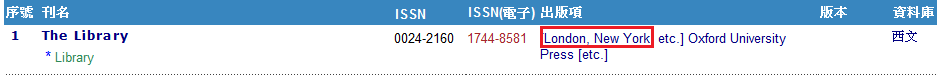 【註：101年3月因應「高等教育校務資訊整合平台」新增欄位】若於「全國期刊聯合目錄資料庫」未登錄該期刊論文之出版國別/地區，請依該期刊論文實際出版地國別/地區進行填報。【102年10月因應「高等教育校務資訊整合平台」需求補充說明】發表年份填入期刊論文發表的年份。(不得空白)發表月份填入期刊論文發表的月份。(不得空白)若期刊無註明月份之情況，如-期刊只有為春季刊(2013 Spring)，無註明月份，則請依期刊實際發表月份進行填報。【註：因應學校填表問題，經與評鑑專案確認後102年10月增加填表說明】發表型式請勾選該期刊論文為『紙本』、『電子期刊』、『紙本及電子期刊』(不得空白)。【註：101年3月因應「高等教育校務資訊整合平台」需求新增選項】電子期刊，自97年度開始收集填寫，不追溯前期資料。98年3月因應「技專校院評鑑工作小組」需求新增欄位。所屬計畫案請選擇由那一個計畫案所得到的成果，若沒有研究案，請填寫『無』。備註填報時，請教師基於各領域之學術倫理填報。【註：100年3月因應「評鑑專案」第三次會議需求新增定義】請注意！特殊專班資料請勿填寫！  例如：因特殊專班之申請開設而聘任之專兼任教師，該教師發表之期刊論文資料不可填寫於本表！年度系所教師論文名稱會議是否有對外公開徵稿，並有審稿制度作者順序通訊作者研討會名稱舉行之國家舉行之城市開始
日期結束
日期發表
年份所屬計畫案年度歷史資料請由下拉式選單選擇填寫期間。學校每年3月、10月填報，並以3月15日、10月15日為資料調查基準日，例如： 107年10月則填報107年10月15日現有資料，而108年03月填報108年03月15日之現有資料為填報基準。系所請由下拉式選單選擇教師所屬之系所，該選單之資料來源為學校管理者所設定之系所資料。(不得空白)教師請由下拉式選單選擇教師姓名，該選單之資料來源為學校填寫表1-1之教師基本資料。(不得空白)論文名稱請填寫論文名稱。(不得空白)會議是否有對外公開徵稿，並有審稿制度請依該研討會【是；否】有對外公開徵稿，並有審稿制度勾選「是」或「否」。(不得空白)【註：101年3月因應「高等教育資訊整合平台」需求新增欄位】作者順序依發表時之排名次序，由下拉式選單選擇『第一作者』、『第二作者』、『第三作者』、『第四(以上)作者』、『無佐證資料』。(不得空白) 作者順序請依照發表時排名次序，若無法以佐證資料載明，請以『無佐證資料』填寫。【註：101年3月因應「高等教育資訊整合平台」需求修正定義】通訊作者依照該教師是否為通訊作者，請勾選『是』或『否』。(不得空白)通訊作者並無標準定義，一般而言係指研究小組的主要研究者、領導人或實驗室主持人，除了負責聯繫團隊所有作者進行各項工作，例如檢視原始資料、針對資料達成共識等之外，還須處理文章的勘誤與訂正及針對各界的疑問提出回應。若無法以佐證資料載明，建議該教師是否為通訊作者，請選擇『否』。【註：97年10月「技專校院評鑑工作小組」修訂】研討會名稱舉行的研討會名稱。(不得空白)舉行之國家請由下拉式選單選擇研討會舉行的國家。(不得空白)舉行之城市研討會舉行的城市。(不得空白)開始日期研討會開始時間。(以開始日期為基準) (不得空白)結束日期研討會結束時間。(不得空白)發表年份研討會論文發表年份。(不得空白)所屬計畫案請選擇由那一個計畫案所得到的成果，若沒有研究案，請填寫『無』。	研討會論文資料表若與教師所承接之計畫案無關聯，請填寫『無』。【註：97年10 月「技專校院評鑑工作小組」修訂】備註研討會性質偏向演講與座談者，請勿列入填報。填報時，請教師基於各領域之學術倫理填報。【註：100年3月因應「評鑑專案」第三次會議需求新增定義】同一篇論文，於多場會議發表，請擇一會議填報。【註：103年10月因應「高教整合平台」需求新增定義】請注意！特殊專班資料請勿填寫！例如：因特殊專班之申請開設而聘任之專兼任教師，該教師發表之研討會論文資料不可填寫於本表！年度系所教師專書類別是否為專書篇章及所屬專書名稱/或專書名稱專書是否經外部審稿程序或公開發行出版使用語文作者順序通訊作者出版年出版月出版社/出版處所ISBN編號所屬計畫案年度歷史資料請由下拉式選單選擇填寫期間。學校每年3月、10月填報，並以3月15日、10月15日為資料調查基準日，例如： 107年10月則填報107年10月15日現有資料，而108年03月填報108年03月15日之現有資料為填報基準。系所請由下拉式選單選擇教師所屬之系所，該選單之資料來源為學校管理者所設定之系所資料。(不得空白)教師請由下拉式選單選擇教師姓名，該選單之資料來源為學校填寫表1-1之教師基本資料。(不得空白)專書類別請由下拉式選單選擇該書為『紙本』、『電子書』、『其他』；影音光碟請歸入『電子書』，若為隨書附贈之影音不可重覆列入電子書。【註：100年10月「評鑑專案」更改欄位名稱】(不得空白)同一專書，若有「紙本」、「電子書」、「其他」之發表行式時，請擇一填寫，勿重覆填寫。電子書採計標準應與出版單位合作出版，是否具有公開之販售行為不影響採計。【註：100年3月「評鑑專案」增列定義及選項值】96年10月因應「技專校院評鑑工作小組」新增此欄位。是否為專書係指該著作是否為專書(非篇章)，依實際情形勾選『是』或『否』。(不得空白)【註：101年3月因應「高等教育資訊整合平台」新增欄位】篇章及所屬專書名稱/或專書名稱專書的書名(包含翻譯書)。(不得空白)再版書籍及再刷書籍，不列入填寫。【註：99年3月「技專校院評鑑工作小組」增列定義】若發表之論文集為教師所編著，可視為教師所發表之專書；論文的摘要集不採計為專書。【註：100年3月「評鑑專案」增列定義】若教師發表之篇章在某本集結眾多教師所發表的篇章之專書裡，則請填寫篇章及所屬專書名稱；若教師發表的是專書，則請填寫專書名稱。【註：100年3月「評鑑專案」增列定義】「專書名稱」欄位更名為「篇章及所屬專書名稱/或專書名稱」。【註：100年3月「評鑑專案」更改欄位名稱】專書是否經外部審稿程序或公開發行出版請依該專書【是；否】經外部審稿程序或公開發行出版。(不得空白)【註：101年3月因應「高等教育資訊整合平台」需求新增欄位】使用語文請勾選『中文』、『外文』、『中文及外文』。(不得空白) 【註：101年3月因應「高等教育校務資訊整合平台」需求新增選項】作者順序依發表時之排名次序，請由下拉式選單選擇『第一作者』、『第二作者』、『第三作者』、『第四(以上)作者』。 (不得空白)若專書無第幾作者之分，請以『第一作者』填寫。若教師發表篇章於專書中，『作者順序』請依篇章之作者順序填報。若教師與他人合著專書，『作者順序』請依專書之作者順序填報。【註：100年10月「評鑑專案」增列定義】通訊作者依照該教師是否為通訊作者，請勾選『是』或『否』。(不得空白)通訊作者並無標準定義，一般而言係指研究小組的主要研究者、領導人或實驗室主持人，除了負責聯繫團隊所有作者進行各項工作，例如檢視原始資料、針對資料達成共識等之外，還須處理文章的勘誤與訂正及針對各界的疑問提出回應。若無法以佐證資料載明，建議該教師是否為通訊作者，請選擇『否』【註：97年10月「技專校院評鑑工作小組」修訂】出版年專書的發行年份。(不得空白)出版月請填寫專書及篇章之發行月份，若無發行月份，請填寫「O」。【101年3月因應「評鑑專案」新增此欄位】出版社/出版處所出版專書的出版公司。(不得空白)【註：96年3月因應「技專校院評鑑工作小組」新增此欄位】「出版社」欄位更名為「出版社/發表處所」。【註：100年3月「評鑑專案」增列定義】補充「出版社」欄位定義：除專指營利事業或圖書單位者，若學校科系已向國家圖書館申請為出版單位，亦可計入。【註：100年3月「評鑑專案」增列定義】「出版社/發表處」欄位名稱：更名為「出版社/出版處所」。【101年3月因應「評鑑專案」修改欄位】ISBN編號專書的ISBN編號或開放許可證號。若專書無ISBN亦可填寫。【註：100年3月「評鑑專案」增列定義】所屬計畫案請選擇由那一個計畫案所得到的成果，若沒有研究案請選擇「無」。備註計畫出版成書，則專書與篇章皆可填入表1-11。【註：100年3月「評鑑專案」第三次會議增列定義】請注意！特殊專班資料請勿填寫！
例如：因特殊專班之申請開設而聘任之專兼任教師，該教師發表之專書(紙本或電子書)資料不可填寫於本表！學年度/學期組織名稱主要任務參與成員人數參與成員人數參與成員人數參與成員人數參與成員人數參與成員人數參與成員人數學年度/學期組織名稱主要任務專任教師兼任教師業界人員學  生專家學者校  友其  他體育課程規劃機制及運作情形本欄參閱過往體育評鑑指標：明訂體育專業單位規劃課程並經各層級課程發展委員會議審議。請明確填報學校(全校性)體育課程發展之組織資料(如課程委員會、體育發展諮詢委員會...等)。學年度/學期歷史資料107年10月首次填報106學年資料，時間點以107年7月31日為填報基準日。未來學校每年3月、10月填報，並以3月15日、10月15日為資料調查基準日，例如：108年10月填報108年10月15日前現有資料，而109年03月則填報109年03月15日之現有資料為填報基準。組織名稱請填寫各校體育課程發展相關組織 (例如課程委員會)，可依各學校自行認定，並依實際狀況填寫，若無組識名稱，則填無。(不得空白)主要任務請簡述說明，以100字內為限。(不得空白)參與成員人數請填寫參與該組織之專任教師、兼任教師、業界人員、學生、專家學者、校友及其他參與的成員人數。備註學年度學制體育課必、選修學期數體育課必、選修學期數體育課採計畢業學分數體育課採計畢業學分數備註學年度學制必修選修必修選修備註學年度當期資料107年10月首次填報106學年資料，時間點以107年7月31日為填報基準日。未來學校每年3月、10月填報，並以3月15日、10月15日為資料調查基準日，例如：108年10月填報108年10月15日前現有資料，而109年03月則填報109年03月15日之現有資料為填報基準。學制請由下拉式選單選擇所屬之學制，該選單之資料來源為學校所設定之學制資料。體育課必選修學期數請填報體育課必修學期數，以及選修學期數。體育課畢業學分數若是為必修，0學分。則應於前項體育課程必修學期數填入資料，而此處之必修畢業學分填入0。若無選修科目者，請填0。備註請依各校情況，補充說明。表冊對應單位本表部分或全部資料將提供予「大學校院一覽表」、「中華民國大專院校體育總會」、「學校體育統計年報」及教育部相關單位使用，各單位將依資料做後續之認定及加值應用。學年度/學期當期課號課程名稱開課系所開課學制修 別
(必修/選修)課程時數
(每週)開 課學分數課程性質分類授課地點授課教師專兼任別修課人數修課人數課程內容是否含游泳教學學年度/學期當期課號課程名稱開課系所開課學制修 別
(必修/選修)課程時數
(每週)開 課學分數課程性質分類授課地點授課教師專兼任別男女課程內容是否含游泳教學表冊說明本表填報「非開授於專業科系」的體育運動課程，對象為全校學生。(註：專門開授予體育運動專業科系之體育術科課程暫不列入)。學年度/學期當期資料107年10月首次填報106學年資料，時間點以107年7月31日為填報基準日。未來學校每年3月、10月填報，並以3月15日、10月15日為資料調查基準日，例如：108年10月填報108年10月15日前現有資料，而109年03月則填報109年03月15日之現有資料為填報基準。當期課號當學期實際開設科目之課程編號。(不得空白)當期課號請勿重覆，若有共同/通識/一般科目重覆編號之情形，請學校自行加上「-1」、「-2」、…，以示區別。課程名稱請填寫該科目實際開設之課程名稱。(請勿輸入全形之英文數字、不得空白)開課系所(單位)請選擇該科目實際開設隸屬之系所(單位)。(不得空白)開課學制請選擇該科目實際開設隸屬之學制。(不得空白)修別請依照該科目之修別，由下拉式選單選擇『必修』、『選修』。課程時數(每週)實際開課的課程時數，亦即該課程每週開課的時數。(以一週的時數計算之)。(不得空白)開課學分數請填寫該實際開課之課程學分。(不得空白)課程性質分類  □ 競技運動類--即田徑、水上、體操、球類、技擊、國術等  □ 戶外活動類--即登山、野外求生、攀岩、直排輪等  □ 健康體適能類--即有氧舞蹈、肌力、伸展操、瑜珈等  □ 舞蹈類--即街舞、創造性舞蹈、踢踏舞、民俗舞蹈、啦啦隊等  □ 鄉土活動類--即扯鈴、跳繩、踢毽、舞龍、舞獅、龍舟、拔河等  □ 健康管理類--即運動保健、飲食與營養、體重控制等  □ 體育知識類--即運動倫理道德、休閒產品、發展與欣賞等  □ 其他(開放自填)授課地點請勾選校內外◎校內◎校外授課教師姓名請選擇教授該實際開課課程之教師姓名。(不得空白)專兼任別請填寫實際授課教師為專任或兼任別。(不得空白)修課人數請填寫實際修習該課程之學生人數。(不得空白)依據教育部統計處需求，修課人數分列男/女進行統計。課程內容是否含游泳教學請依照課程內容是否含游泳教學，勾選『是』或『否』。備註如為合授，請填入合授教師姓名。學年度/學期當期課號課程名稱開課系所開課學制修 別
(必修/選修)課程時數
(每週)開 課
學分數授課地點授課教師專兼任修課人數修課人數課程內容是否含游泳教學學年度/學期當期課號課程名稱開課系所開課學制修 別
(必修/選修)課程時數
(每週)開 課
學分數授課地點授課教師專兼任男女課程內容是否含游泳教學學年度/學期當期資料107年10月首次填報106學年資料，時間點以107年7月31日為填報基準日。未來學校每年3月、10月填報，並以3月15日、10月15日為資料調查基準日，例如：108年10月填報108年10月15日前現有資料，而109年03月則填報109年03月15日之現有資料為填報基準。當期課號當學期實際開設科目之課程編號。(不得空白)當期課號請勿重覆，若有共同/通識/一般科目重覆編號之情形，請學校自行加上"-1"、"-2"、…，以示區別。課程名稱請填寫該科目實際開設之課程名稱。(請勿輸入全形之英文數字、不得空白)開課系所請選擇該科目實際開設隸屬之系所。(不得空白)可多值選取，若欲刪除某系所，可以選取該系所後，再按”移除”。開課學制請選擇該科目實際開設隸屬之學制。(不得空白)可多值選取，若欲刪除某學制，可以選取該學制後，再按”移除”。修別請依照該科目之修別，由下拉式選單選擇『必修』、『選修』。課程時數(每週)實際開課的課程時數，亦即該課程每週開課的時數。(以一週的時數計算之)。(不得空白)開課學分數請填寫該實際開課之課程學分。(不得空白)授課地點請勾選校內外◎校內◎校外授課教師姓名請由下拉式選單選擇教授該實際開課課程之教師姓名。(不得空白)專兼任別請填寫實際授課教師為專任或兼任別。(不得空白)修課人數請填寫實際修習該課程之學生人數。(不得空白)修課人數分列男/女進行統計。課程內容是否含游泳教學請依照課程內容是否含游泳教學，勾選『是』或『否』。備註如為合授，請填入合授教師姓名。學年度/學期學校是否實施游泳能力檢測？游泳能力檢測標準說明游泳能力是否列為畢業條件？參與游泳檢測人數通過游泳檢測人數上傳貴校游泳能力檢測辦法學年度/學期當期資料107年10月首次填報106學年資料，時間點以107年7月31日為填報基準日。未來學校每年3月、10月填報，並以3月15日、10月15日為資料調查基準日，例如：108年10月填報108年10月15日前現有資料，而109年03月則填報109年03月15日之現有資料為填報基準。是否實施游泳能力檢測請填報學校”是”或”否” 實施游泳能力檢測。游泳能力檢測標準說明請簡述說明，以100字內為限。(不得空白)游泳能力是否列為畢業條件？請依照學校是否將游泳能力是否列為畢業條件，勾選『是』或『否』。若是游泳能力檢測列為必修體育課內涵，因列為必修，可勾選為畢業條件。參與游泳檢測人數請填寫實際參與游泳檢測之學生人數。參與檢測人數，自108年起需分列男/女進行統計。通過游泳檢測人數請填寫實際通過游泳檢測之學生人數。通過檢測人數，自108年起需分列男/女進行統計。上傳貴校游泳能力檢測辦法請以PDF檔格式進行上傳。備註學年度/學期非體育課類之游泳(含水域)活動名稱辦理日期辦理單位是否收費參與人數參與人數學年度/學期非體育課類之游泳(含水域)活動名稱辦理日期辦理單位是否收費男女表冊說明非體育課之游泳(含水域)活動，含學校辦理的各項育樂營、訓練班、加強班。本表依辦理梯次填報。(可用EXCEL上傳)學年度/學期當期資料107年10月首次填報106學年資料，時間點以107年7月31日為填報基準日。未來學校每年3月、10月填報，並以3月15日、10月15日為資料調查基準日，例如：108年10月填報108年10月15日前現有資料，而109年03月則填報109年03月15日之現有資料為填報基準。非體育課類之游泳(含水域)活動名稱請逐項填報活動辦理名稱全名。辦理日期請逐項填報活動辦理日期。辦理單位請逐項填報活動辦理單位。是否收費請依照學校辦理非體育課之游泳(含水域)活動是否有收費，勾選『是』或『否』。參與人數請填寫實際參與人數。參與人數分列男/女進行統計。備註學年度/學期必選修開課總數專任教師授課人數/人次兼任教師授課人數/人次修課總人數全校學生人數當學期體育課學生數佔全校學生比例必修選修學年度/學期當期資料107年10月首次填報106學年資料，時間點以107年7月31日為填報基準日。未來學校每年3月、10月填報，並以3月15日、10月15日為資料調查基準日，例如：108年10月填報108年10月15日前現有資料，而109年03月則填報109年03月15日之現有資料為填報基準。必選修學校體育課必選修分項。開課總數依填報內容，總計學校體育課必修開課總數與選修開課總數。專任教師授課人數/人次依填報內容，總計學校體育課必修與選修之專任教師授課人數/人次。兼任教師授課人數/人次依填報內容，總計學校體育課必修與選修之兼任教師授課人數/人次。修課總人數依填報內容，總計學校體育課必修與選修之修課總人數。全校學生人數全校學生人數依據教育部統計處發布之全校學生人數。當學期體育課學生數佔全校學生比例體育課修課總人數/全校學生人數。(過往體育評鑑，學校列一等之參照指標)備註學期學年度/學院系所學制年級正式學籍之在學學生正式學籍之在學學生學期學年度/學院系所學制年級男女學年度/學期當期資料107年10月首次填報106學年資料，時間點以107年7月31日為填報基準日。未來學校每年3月、10月填報，並以3月15日、10月15日為資料調查基準日，例如：108年10月填報108年10月15日前現有資料，而109年03月則填報109年03月15日之現有資料為填報基準。學院請由下拉式選單選擇所屬之學院，該選單之資料來源為學校管理者所設定之學院資料。(不得空白)系所請由下拉式選單選擇所屬之系所，該選單之資料來源為學校管理者所設定之系所資料。(不得空白)學制請由下拉式選單選擇所屬之學制，該選單之資料來源為學校管理者所設定之學制資料。(不得空白)年級請依學生『實際入學』第幾年 (休學期間不計)及依據註冊後之實際人數填寫資料。例如：大學四年制第1年入學新生，年級應填寫「第1年」;四年制第2年入學學生，年級應填寫「第2年」。大學二年制第1年入學新生，年級應填寫「第1年(請勿填報第3年)」;二年制第2年入學學生，年級應填寫「第2年」。轉學生：請依實際轉入之「學制/年級」，填報入學第幾年。延畢生：係指超過各校學則所定修業年限之延畢生。正式學籍之在學學生請填報本學期具備正式學籍且以當年度3/15或10/15實際在學之學生總人數(含轉學生)本表為填報於資料調查基準日，在學具有學籍之所有學生人數，包含春秋二季招生學生、特殊專班學生、繁星、菁英班、全學年均於國外實習、大專院校實習生尚修有學分、延修生等。休退學生、選讀生、學分班、無學籍學生及保留入學資格之學生不列入計算。正式學籍之在學學生分列男/女進行統計。備註學年度學生性別檢測人數身高/體重/身體組成坐姿體前彎立定跳遠仰臥起坐心肺適能(登階測驗)男女全學年度性別過輕正常過重肥胖總計男女學年度體適能上傳數據體適能上傳數據體適能上傳數據體適能上傳數據體適能上傳數據體適能上傳數據應上傳人數已上傳人數(未列入統計人數)上傳率完成四項檢測人數通過「常模百分等級25以上」人數通過率學年度金牌銀牌銅牌中等待加強無法評等男女全校學年度/學期運動種類年級正式學籍之運動績優生在學學生正式學籍之運動績優生在學學生學年度/學期運動種類年級男女(暫不填報)一年級(暫不填報)二年級(暫不填報)三年級(暫不填報)四年級及以上學年度/學期當期資料107年10月首次填報106學年資料，時間點以107年7月31日為填報基準日。未來學校每年3月、10月填報，並以3月15日、10月15日為資料調查基準日，例如：108年10月填報108年10月15日前現有資料，而109年03月則填報109年03月15日之現有資料為填報基準。運動種類請填寫運動績優生之運動種類。本期暫不填報，未來將評估區域人才培育、各運動專項發展情形、運動績優生入學等資料，詳列運動種類。正式學籍之運動績優生在學學生運動績優生指含依各種方式(如：甄審、甄試、獨招、申請入學、轉學考)入學之學生。運動績優資格包含：(一) 符合教育部「中等以上學校運動成績優良學生升學輔導辦法」（104年10月14日臺教授體部字第1040030687B 號令修正）之甄審、甄試資格者。(二) 曾代表國家參加國際層級之運動競賽，並持有證明者。(三) 曾參加全國中等學校運動會、全國運動會、全民運動會、全國原住民運動會、全國身心障礙運動會，並持有證明者。(四) 曾參加經教育部體育署核定之運動聯賽、全國單項運動協會舉辦之全國性單項運動錦標賽，並持有證明者。(五) 曾任高中職學校運動代表隊一年以上，且曾參加縣市級以上運動競賽，並持有證明、參賽紀錄者。(六) 高級中等學校體育班畢業生，並持有證明者。請填報該學期具備正式學籍且以當年度3/15或10/15實際在學之運動績優生學生總人數(含轉學生)，且不包括休(退)學生、選讀生及就讀學分班、無學籍學生及保留入學資格之學生。正式學籍之在學運動績優生學生分列男/女進行統計。備註學校僅需依性別填入人數，無須填寫系所。學年度教育部核定獨招名額獨招考試辦理日期實際入學人數實際入學人數上傳該學年度運動績優獨招考試辦法學年度教育部核定獨招名額獨招考試辦理日期男女上傳該學年度運動績優獨招考試辦法106(檔案上傳)105(檔案上傳)104(檔案上傳)學年度/學期當期資料為利未來核定學校甄審、甄試及單獨辦理招生名額之參據，請填入過去3學年度之日間部運動績優獨招考試資訊。教育部核定獨招名額請填寫教育部核定運動績優生獨招之名額。獨招考試辦理日期請填寫獨招考試辦理日期。實際入學人數請填報辦理運動績優獨招考試後，開學後實際入學人數。正式學籍之在學運動績優生學生分列男/女進行統計。上傳該學年度獨招考試辦法請上傳學校各學年度運動績優獨招考試辦法備註學年度類別名稱上傳校內輔導運動成績優良學生相關規定(檔案上傳)學年度/學期當期資料【中等以上學校運動成績優良學生升學輔導辦法】第 21 條：依本辦法輔導升學之學生，其在學期間參加學校代表隊組訓、學業、生活及運動傷害防制等相關事項，學校應訂定規定據以執行。各該主管機關得就前項事項予以考核，作為核定學校甄審、甄試及單獨辦理招生名額之參據。類別請篩選法規類別後，上傳檔案。學校代表隊組訓學業生活運動傷害防制名稱各項輔導運動成績優良學生相關規定之名稱。上傳校內輔導運動成績優良學生相關規定依照不同類別，上傳校內輔導運動成績優良學生相關規定。備註學年度校區使用狀況跑道長度跑道數跑道材質投擲場地跳遠場地跳高場地夜間照明固定式觀眾席座位田徑場對外開放及管理情形（皆可複選）田徑場對外開放及管理情形（皆可複選）田徑場對外開放及管理情形（皆可複選）田徑場對外開放及管理情形（皆可複選）開放管理開放情形清潔維護管理單位上課時間□未開放□免費開放□付費開放□校內學生□校內專人□工讀生□志工或義工(校外人士) □委外處理□體育室(組)□總務處□委外管理□校內其他單位課餘日間( 含假日)□未開放□免費開放□付費開放□校內學生□校內專人□工讀生□志工或義工(校外人士) □委外處理□體育室(組)□總務處□委外管理□校內其他單位夜間□未開放□免費開放□付費開放□校內學生□校內專人□工讀生□志工或義工（校外人士）□委外處理□體育室(組)□總務處□校內其他單位□委外管理寒假暑假□未開放□免費開放□付費開放□校內學生□校內專人□工讀生□志工或義工（校外人士）□委外處理□體育室(組)□總務處□校內其他單位□委外管理未開放使用原因（上列時段皆未開放者需填寫）未開放使用原因（上列時段皆未開放者需填寫）□管理人員不足□設備老舊不堪使用□場館整修中□未定開放管理辦法□安全及環境考量□其他______□管理人員不足□設備老舊不堪使用□場館整修中□未定開放管理辦法□安全及環境考量□其他______學年度107年10月首次填報106學年資料，時間點以107年7月31日為填報基準日。未來學校每年3月、10月填報，並以3月15日、10月15日為資料調查基準日，例如：108年10月填報108年10月15日前現有資料，而109年03月則填報109年03月15日之現有資料為填報基準。校區依照學校校區勾選。是否訂定開放管理辦法？請勾選【是；否】訂定開放管理辦法。徑賽場請勾選【有；無】徑賽場，若有請填座數。徑賽場跑道長度請填報徑賽場跑道長度。徑賽場跑道數請勾選徑賽場跑道數。◎4道以下	◎ 5道	◎ 6道	◎ 7道	◎8道	◎8道以上徑賽場材質請勾選徑賽場材質。◎ PU（含合成塑膠、速維龍、雷賽克）	◎ 瀝青	◎ 混凝土	◎ 紅磚土◎ 煤渣		◎ 原生土		◎ 其他______	◎ PP材質田賽場請勾選【有；無】田賽場。投擲場地請勾選【有；無】投擲場地。跳遠場地請勾選【有；無】跳遠場地。跳高場地請勾選【有；無】跳高場地。夜間照明設備請勾選【有；無】夜間照明設備。固定式觀眾席座位請勾選觀眾席情況。◎ 無觀眾席座位 ◎ 500（含）以下	◎ 501～1000	◎ 1001～2000       ◎ 2001以上對外開放及管理情形請勾選對外開放及管理情形。學年度校區訂有相關管理辦法面積主要實施體育教學項目夜間照明觀眾席座位可供辦理聯賽情形學生活動中心對外開放及管理情形（皆可複選）學生活動中心對外開放及管理情形（皆可複選）學生活動中心對外開放及管理情形（皆可複選）學生活動中心對外開放及管理情形（皆可複選）開放管理開放情形清潔維護管理單位上課時間□未開放□免費開放□付費開放□校內學生□校內專人□工讀生□志工或義工(校外人士) □委外處理□體育室(組)□總務處□委外管理□校內其他單位課餘日間( 含假日)□未開放□免費開放□付費開放□校內學生□校內專人□工讀生□志工或義工(校外人士) □委外處理□體育室(組)□總務處□委外管理□校內其他單位夜間□未開放□免費開放□付費開放□校內學生□校內專人□工讀生□志工或義工（校外人士）□委外處理□體育室(組)□總務處□校內其他單位□委外管理寒假暑假□未開放□免費開放□付費開放□校內學生□校內專人□工讀生□志工或義工（校外人士）□委外處理□體育室(組)□總務處□校內其他單位□委外管理未開放使用原因（上列時段皆未開放者需填寫）未開放使用原因（上列時段皆未開放者需填寫）□管理人員不足□設備老舊不堪使用□場館整修中□未定開放管理辦法□安全及環境考量□其他______□管理人員不足□設備老舊不堪使用□場館整修中□未定開放管理辦法□安全及環境考量□其他______學年度107年10月首次填報106學年資料，時間點以107年7月31日為填報基準日。未來學校每年3月、10月填報，並以3月15日、10月15日為資料調查基準日，例如：108年10月填報108年10月15日前現有資料，而109年03月則填報109年03月15日之現有資料為填報基準。校區依照學校校區填寫。學生活動中心使用狀況 請填報學生活動中心使用狀況，是否提供體育課程教學使用。是否訂定開放管理辦法？請勾選【是；否】訂定開放管理辦法。主場地使用面積請填報學生活動中心場地使用面積之長、寬、高 (單位：公尺)。主要實施體育教學的項目請勾選學生活動中心主要實施教學之項目（可複選）。場地無實施體育教學體適能與運動知識 挑戰性運動 競合性運動 表現性運動民俗性運動 休閒性運動 防衛性運動夜間照明設備請勾選【有；無】夜間照明設備。固定式觀眾席座位請勾選觀眾席情況。◎ 無觀眾席座位		◎ 500（含）以下	◎ 501～1000	◎ 1001～2000       ◎ 2001以上是否可供辦理籃球聯賽或排球聯賽使用請勾選【是；否】可供辦理籃球聯賽或排球聯賽使用。對外開放及管理情形請勾選對外開放及管理情形。學年度校區訂有相關管理辦法面積主要實施體育教學項目夜間照明觀眾席座位可供辦理聯賽情形體育館對外開放及管理情形（皆可複選）體育館對外開放及管理情形（皆可複選）體育館對外開放及管理情形（皆可複選）體育館對外開放及管理情形（皆可複選）開放管理開放情形清潔維護管理單位上課時間□未開放□免費開放□付費開放□校內學生□校內專人□工讀生□志工或義工(校外人士) □委外處理□體育室(組)□總務處□委外管理□校內其他單位課餘日間( 含假日)□未開放□免費開放□付費開放□校內學生□校內專人□工讀生□志工或義工(校外人士) □委外處理□體育室(組)□總務處□委外管理□校內其他單位夜間□未開放□免費開放□付費開放□校內學生□校內專人□工讀生□志工或義工（校外人士）□委外處理□體育室(組)□總務處□校內其他單位□委外管理寒假暑假□未開放□免費開放□付費開放□校內學生□校內專人□工讀生□志工或義工（校外人士）□委外處理□體育室(組)□總務處□校內其他單位□委外管理未開放使用原因（上列時段皆未開放者需填寫）未開放使用原因（上列時段皆未開放者需填寫）□管理人員不足□設備老舊不堪使用□場館整修中□未定開放管理辦法□安全及環境考量□其他______□管理人員不足□設備老舊不堪使用□場館整修中□未定開放管理辦法□安全及環境考量□其他______學年度107年10月首次填報106學年資料，時間點以107年7月31日為填報基準日。未來學校每年3月、10月填報，並以3月15日、10月15日為資料調查基準日，例如：108年10月填報108年10月15日前現有資料，而109年03月則填報109年03月15日之現有資料為填報基準。校區依照學校校區填寫。是否訂定開放管理辦法？請勾選【是；否】訂定開放管理辦法。主場地使用面積請填報體育館場地使用面積之長、寬、高 (單位：公尺)。主要實施體育教學的項目請勾選體育館主要實施教學之項目（可複選）。□場地無實施體育教學體適能與運動知識 挑戰性運動 競合性運動 表現性運動民俗性運動 休閒性運動 防衛性運動夜間照明設備請勾選【有；無】夜間照明設備。固定式觀眾席座位請勾選觀眾席情況。◎ 無觀眾席座位		◎ 500（含）以下	◎ 501～1000	◎ 1001～2000       ◎ 2001以上是否可供辦理籃球聯賽或排球聯賽使用請勾選【是；否】可供辦理籃球聯賽或排球聯賽使用。對外開放及管理情形請勾選對外開放及管理情形。學年度校區訂有相關管理辦法面積主要實施體育教學項目夜間照明觀眾席座位風雨操(球)場對外開放及管理情形（皆可複選）風雨操(球)場對外開放及管理情形（皆可複選）風雨操(球)場對外開放及管理情形（皆可複選）風雨操(球)場對外開放及管理情形（皆可複選）開放管理開放情形清潔維護管理單位上課時間□未開放□免費開放□付費開放□校內學生□校內專人□工讀生□志工或義工(校外人士) □委外處理□體育室(組)□總務處□委外管理□校內其他單位課餘日間( 含假日)□未開放□免費開放□付費開放□校內學生□校內專人□工讀生□志工或義工(校外人士) □委外處理□體育室(組)□總務處□委外管理□校內其他單位夜間□未開放□免費開放□付費開放□校內學生□校內專人□工讀生□志工或義工（校外人士）□委外處理□體育室(組)□總務處□校內其他單位□委外管理寒假暑假□未開放□免費開放□付費開放□校內學生□校內專人□工讀生□志工或義工（校外人士）□委外處理□體育室(組)□總務處□校內其他單位□委外管理未開放使用原因（上列時段皆未開放者需填寫）未開放使用原因（上列時段皆未開放者需填寫）□管理人員不足□設備老舊不堪使用□場館整修中□未定開放管理辦法□安全及環境考量□其他______□管理人員不足□設備老舊不堪使用□場館整修中□未定開放管理辦法□安全及環境考量□其他______學年度107年10月首次填報106學年資料，時間點以107年7月31日為填報基準日。未來學校每年3月、10月填報，並以3月15日、10月15日為資料調查基準日，例如：108年10月填報108年10月15日前現有資料，而109年03月則填報109年03月15日之現有資料為填報基準。校區依照學校校區填寫。是否訂定開放管理辦法？請勾選【是；否】訂定開放管理辦法。主場地使用面積請填報風雨操(球)場場地使用面積之長、寬、高 (單位：公尺)。主要實施體育教學的項目請勾選風雨操(球)場主要實施教學之項目（可複選）。□場地無實施體育教學體適能與運動知識 挑戰性運動 競合性運動 表現性運動民俗性運動 休閒性運動 防衛性運動夜間照明設備請勾選【有；無】夜間照明設備。固定式觀眾席座位請勾選觀眾席情況。◎ 無觀眾席座位		◎ 500（含）以下	◎ 501～1000	◎ 1001～2000       ◎ 2001以上對外開放及管理情形請勾選對外開放及管理情形。學年度校區屬學校產權設有溫水設備加熱系統長度寬度深度總面積水道數觀眾席座位使用情況是否提供學生上課使用經營方式對外開放時間是否支援鄰近學校實施游泳教學開放時的救生員人數有相關教學安全管理辦法與流程救生器材學年度107年10月首次填報106學年資料，時間點以107年7月31日為填報基準日。未來學校每年3月、10月填報，並以3月15日、10月15日為資料調查基準日，例如：108年10月填報108年10月15日前現有資料，而109年03月則填報109年03月15日之現有資料為填報基準。校區依照學校校區填寫。游泳池產權是否屬於學校請勾選【是；否】屬於學校。游泳池是否設有溫水設備請勾選【有；無】溫水設備。加熱系統為請勾選加熱系統(可複選)。游泳池長度請勾選游泳池長度。◎ 不足25公尺	◎ 25公尺	◎ 50公尺	◎ 其它_________游泳池寛度請勾選游泳池寬度。◎ 不足21公尺	◎ 21公尺	◎超過21公尺游泳池深度請填報游泳池深度。最淺 _________公尺      最深 _________公尺游泳池總面積請勾選游泳池總面積，（水池（含兒童池、附設之滑水道緩衝池及水療池等）面積，配置於同一場域且目視可及者）。	◎ 未達375平方公尺	◎ 375平方公尺以上而未達750平方公尺	◎ 750平方公尺以上而未達1250平方公尺	◎ 1250平方公尺以上游泳池水道數請勾選游泳池水道數（依跳台數決定）。	◎1道◎2道◎3道◎4道◎ 5道◎ 6道◎ 7道◎8道固定式觀眾席座位請勾選觀眾席情況。◎ 無觀眾席座位		◎ 500（含）以下	◎ 501～1000	◎ 1001～2000       ◎ 2001以上使用情況請勾選游泳池使用情形。◎全年使用		◎半年使用		◎半年以下使用	◎整修中，預期_________ (年/月)恢復使用◎停用中，預期_________ (年/月)恢復使用◎無法使用準備報廢中，預計_________ (年/月)完成報廢手續    ◎其它_________經營方式請勾選經營方式。◎自營◎以OT方式委外經營管理		◎以ROT方式委外經營管理	◎以BOT方式委外經營管理◎以其他方式委外經營管理(請說明) _________    ◎部分時間自營，部份時間委外經營管理游泳池是否對社區民眾開放請勾選【有；無】對社區民眾開放。游泳池對社區民眾開放時間請勾選游泳池對社區民眾開放時間（複選）未開放使用原因請勾選未開放使用原因（游泳池無對社區民眾開放者需填寫，可複選）。游泳池是否支援鄰近學校實施游泳教學請勾選【有；無】支援鄰近學校實施游泳教學。救生員編制 請勾選救生員編制形式。教學或營運時救生員執勤人數請勾選教學或營運時救生員執勤人數。    ◎無 ◎1人 ◎2人 ◎3人 ◎4人以上106學年度游泳池校內人員使用人次請填報106學年度游泳池校內人員總使用人次。是否將游泳教學注意事項及學校游泳池安全管理及意外事故處理標準作業流程公布於游泳池明顯處請勾選【有；無】將游泳教學注意事項及學校游泳池安全管理及意外事故處理標準作業流程公布於游泳池明顯處(含各相關單位人員聯絡電話)。是否建立守望員制度？請勾選【有；無】建立守望員制度。鼓勵志工等擔任守望員協助維護學校游泳池安全(僅屬輔助性服務，非取代救生員執勤)是否參考「學校游泳池維護管理檢核表」進行自我管控檢視？請勾選【有；無】參考「學校游泳池維護管理檢核表」進行自我管控檢視。依游泳池管理規範配置救生器材請勾選依游泳池管理規範配置救生器材（可複選）    □救生浮具	□救生繩	□救生竿	□浮水擔架	□人工呼吸器游泳池省水設備調查◎無省水設備◎溢水回收系統◎綜（中）水回收系統◎其他省水回收再利用系統學年度校區屬學校產權設有溫水設備加熱系統長度寬度深度總面積水道數觀眾席座位使用情況是否提供學生上課使用經營方式對外開放時間是否支援鄰近學校實施游泳教學開放時的救生員人數有相關教學安全管理辦法與流程救生器材學年度107年10月首次填報106學年資料，時間點以107年7月31日為填報基準日。未來學校每年3月、10月填報，並以3月15日、10月15日為資料調查基準日，例如：108年10月填報108年10月15日前現有資料，而109年03月則填報109年03月15日之現有資料為填報基準。校區依照學校校區填寫。游泳池產權是否屬於學校請勾選【是；否】屬於學校。游泳池是否設有溫水設備請勾選【有；無】溫水設備。加熱系統為請勾選加熱系統(可複選)。游泳池長度請勾選游泳池長度。◎ 不足25公尺	◎ 25公尺	◎ 50公尺	◎ 其它_________游泳池寛度請勾選游泳池寬度。◎ 不足21公尺	◎ 21公尺	◎超過21公尺游泳池深度請填報游泳池深度。最淺 _________公尺      最深 _________公尺游泳池總面積請勾選游泳池總面積，（水池（含兒童池、附設之滑水道緩衝池及水療池等）面積，配置於同一場域且目視可及者）。	◎ 未達375平方公尺	◎ 375平方公尺以上而未達750平方公尺	◎ 750平方公尺以上而未達1250平方公尺	◎ 1250平方公尺以上游泳池水道數請勾選游泳池水道數（依跳台數決定）。	    ◎1道◎2道◎3道◎4道◎ 5道◎ 6道◎ 7道◎8道固定式觀眾席座位請勾選觀眾席情況。    ◎ 無觀眾席座位		◎ 500（含）以下	◎ 501～1000	◎ 1001～2000       ◎ 2001以上使用情況請勾選游泳池使用情形。◎全年使用		◎半年使用		◎半年以下使用	◎整修中，預期_________ (年/月)恢復使用◎停用中，預期_________ (年/月)恢復使用◎無法使用準備報廢中，預計_________ (年/月)完成報廢手續    ◎其它_________學校每學期是否向學生收取游泳池水電管理清潔費用請勾選【有；無】向學生收取游泳池水電管理清潔費用。    ◎有，金額_________元		◎無經營方式請勾選經營方式。◎自營◎以OT方式委外經營管理		◎以ROT方式委外經營管理	◎以BOT方式委外經營管理◎以其他方式委外經營管理(請說明) _________    ◎部分時間自營，部份時間委外經營管理游泳池是否對社區民眾開放請勾選【有；無】對社區民眾開放。游泳池對社區民眾開放時間請勾選游泳池對社區民眾開放時間（複選）未開放使用原因請勾選未開放使用原因（游泳池無對社區民眾開放者需填寫，可複選）。游泳池是否支援鄰近學校實施游泳教學請勾選【有；無】支援鄰近學校實施游泳教學。救生員編制 請勾選救生員編制形式。教學或營運時救生員執勤人數請勾選教學或營運時救生員執勤人數。    ◎無 ◎1人 ◎2人 ◎3人 ◎4人以上游泳池校外人員使用人次請填報105學年度游泳池校外人員總使用人次。是否將游泳教學注意事項及學校游泳池安全管理及意外事故處理標準作業流程公布於游泳池明顯處請勾選【有；無】將游泳教學注意事項及學校游泳池安全管理及意外事故處理標準作業流程公布於游泳池明顯處(含各相關單位人員聯絡電話)。是否建立守望員制度？請勾選【有；無】建立守望員制度。鼓勵志工等擔任守望員協助維護學校游泳池安全(僅屬輔助性服務，非取代救生員執勤)是否參考「學校游泳池維護管理檢核表」進行自我管控檢視？請勾選【有；無】參考「學校游泳池維護管理檢核表」進行自我管控檢視。依游泳池管理規範配置救生器材請勾選依游泳池管理規範配置救生器材（可複選）    □救生浮具	□救生繩	□救生竿	□浮水擔架	□人工呼吸器游泳池省水設備調查    ◎無省水設備    ◎溢水回收系統    ◎綜（中）水回收系統    ◎其他省水回收再利用系統學年度校區幾面室內籃球場幾面室內籃球場幾面室外籃球場有訂定開放管理辦法夜間照明對外開放學年度校區體育館內綜合場地(共用)獨立場地(非共用)幾面室外籃球場有訂定開放管理辦法夜間照明對外開放籃球場對外開放及管理情形（皆可複選）籃球場對外開放及管理情形（皆可複選）籃球場對外開放及管理情形（皆可複選）籃球場對外開放及管理情形（皆可複選）開放管理開放情形清潔維護管理單位上課時間□未開放□免費開放□付費開放□校內學生□校內專人□工讀生□志工或義工(校外人士) □委外處理□體育室(組)□總務處□委外管理□校內其他單位課餘日間(含假日)□未開放□免費開放□付費開放□校內學生□校內專人□工讀生□志工或義工(校外人士) □委外處理□體育室(組)□總務處□委外管理□校內其他單位夜間□未開放□免費開放□付費開放□校內學生□校內專人□工讀生□志工或義工（校外人士）□委外處理□體育室(組)□總務處□校內其他單位□委外管理寒假暑假□未開放□免費開放□付費開放□校內學生□校內專人□工讀生□志工或義工（校外人士）□委外處理□體育室(組)□總務處□校內其他單位□委外管理未開放使用原因（上列時段皆未開放者需填寫）未開放使用原因（上列時段皆未開放者需填寫）□管理人員不足□設備老舊不堪使用□場館整修中□未定開放管理辦法□安全及環境考量□其他 ________□管理人員不足□設備老舊不堪使用□場館整修中□未定開放管理辦法□安全及環境考量□其他 ________學年度107年10月首次填報106學年資料，時間點以107年7月31日為填報基準日。未來學校每年3月、10月填報，並以3月15日、10月15日為資料調查基準日，例如：108年10月填報108年10月15日前現有資料，而109年03月則填報109年03月15日之現有資料為填報基準。校區依照學校校區填寫。共有幾面室內籃球場請填報幾面室內籃球場。若無請填報0體育館內綜合場地(共用)：凡於體育館內，綜合球場形式，請列出可切為幾面籃球場(以全場計，半場為0.5場)。獨立場地(非共用)：完全獨立只供籃球場使用，請填寫幾面球場。共有幾面室外籃球場請填報幾面室外籃球場。若無請填報0是否訂定開放管理辦法？請勾選【是；否】訂定開放管理辦法。夜間照明設備請勾選【有；無】夜間照明設備。對外開放及管理情形請勾選對外開放及管理情形。學年度校區幾面室內排球場幾面室內排球場幾面室外排球場有訂定開放管理辦法夜間照明對外開放學年度校區體育館內綜合場地(共用)獨立場地(非共用)幾面室外排球場有訂定開放管理辦法夜間照明對外開放排球場對外開放及管理情形（皆可複選）排球場對外開放及管理情形（皆可複選）排球場對外開放及管理情形（皆可複選）排球場對外開放及管理情形（皆可複選）開放管理開放情形清潔維護管理單位上課時間□未開放□免費開放□付費開放□校內學生□校內專人□工讀生□志工或義工(校外人士) □委外處理□體育室(組)□總務處□委外管理□校內其他單位課餘日間(含假日)□未開放□免費開放□付費開放□校內學生□校內專人□工讀生□志工或義工(校外人士) □委外處理□體育室(組)□總務處□委外管理□校內其他單位夜間□未開放□免費開放□付費開放□校內學生□校內專人□工讀生□志工或義工（校外人士）□委外處理□體育室(組)□總務處□校內其他單位□委外管理寒假暑假□未開放□免費開放□付費開放□校內學生□校內專人□工讀生□志工或義工（校外人士）□委外處理□體育室(組)□總務處□校內其他單位□委外管理未開放使用原因（上列時段皆未開放者需填寫）未開放使用原因（上列時段皆未開放者需填寫）□管理人員不足□設備老舊不堪使用□場館整修中□未定開放管理辦法□安全及環境考量□其他 ________□管理人員不足□設備老舊不堪使用□場館整修中□未定開放管理辦法□安全及環境考量□其他 ________學年度107年10月首次填報106學年資料，時間點以107年7月31日為填報基準日。未來學校每年3月、10月填報，並以3月15日、10月15日為資料調查基準日，例如：108年10月填報108年10月15日前現有資料，而109年03月則填報109年03月15日之現有資料為填報基準。校區依照學校校區填寫。共有幾面室內排球場請填報幾面室內排球場。若無請填報0體育館內綜合場地(共用)：凡於體育館內，綜合球場形式，請列出可切為幾面排球場。獨立場地(非共用)：完全獨立只供排球場使用，請填寫幾面球場。共有幾面室外排球場請填報幾面室外排球場。若無請填報0是否訂定開放管理辦法？請勾選【是；否】訂定開放管理辦法。夜間照明設備請勾選【有；無】夜間照明設備。對外開放及管理情形請勾選對外開放及管理情形。學年度校區幾面室外網球場幾面室內網球場有訂定開放管理辦法夜間照明對外開放網球場對外開放及管理情形（皆可複選）網球場對外開放及管理情形（皆可複選）網球場對外開放及管理情形（皆可複選）網球場對外開放及管理情形（皆可複選）開放管理開放情形清潔維護管理單位上課時間□未開放□免費開放□付費開放□校內學生□校內專人□工讀生□志工或義工(校外人士) □委外處理□體育室(組)□總務處□委外管理□校內其他單位課餘日間(含假日)□未開放□免費開放□付費開放□校內學生□校內專人□工讀生□志工或義工(校外人士) □委外處理□體育室(組)□總務處□委外管理□校內其他單位夜間□未開放□免費開放□付費開放□校內學生□校內專人□工讀生□志工或義工（校外人士）□委外處理□體育室(組)□總務處□校內其他單位□委外管理寒假暑假□未開放□免費開放□付費開放□校內學生□校內專人□工讀生□志工或義工（校外人士）□委外處理□體育室(組)□總務處□校內其他單位□委外管理未開放使用原因（上列時段皆未開放者需填寫）未開放使用原因（上列時段皆未開放者需填寫）□管理人員不足□設備老舊不堪使用□場館整修中□未定開放管理辦法□安全及環境考量□其他 ________□管理人員不足□設備老舊不堪使用□場館整修中□未定開放管理辦法□安全及環境考量□其他 ________學年度107年10月首次填報106學年資料，時間點以107年7月31日為填報基準日。未來學校每年3月、10月填報，並以3月15日、10月15日為資料調查基準日，例如：108年10月填報108年10月15日前現有資料，而109年03月則填報109年03月15日之現有資料為填報基準。校區依照學校校區填寫。共有幾面室內網球場請填報幾面室內網球場。若無請填報0共有幾面室外網球場請填報幾面室外網球場。若無請填報0是否訂定開放管理辦法？請勾選【是；否】訂定開放管理辦法。夜間照明設備請勾選【有；無】夜間照明設備。對外開放及管理情形請勾選對外開放及管理情形。學年度校區幾面室內羽球場幾面室內羽球場幾面室外羽球場有訂定開放管理辦法夜間照明對外開放學年度校區體育館內綜合場地(共用)獨立場地(非共用)幾面室外羽球場有訂定開放管理辦法夜間照明對外開放羽球場對外開放及管理情形（皆可複選）羽球場對外開放及管理情形（皆可複選）羽球場對外開放及管理情形（皆可複選）羽球場對外開放及管理情形（皆可複選）開放管理開放情形清潔維護管理單位上課時間□未開放□免費開放□付費開放□校內學生□校內專人□工讀生□志工或義工(校外人士) □委外處理□體育室(組)□總務處□委外管理□校內其他單位課餘日間(含假日)□未開放□免費開放□付費開放□校內學生□校內專人□工讀生□志工或義工(校外人士) □委外處理□體育室(組)□總務處□委外管理□校內其他單位夜間□未開放□免費開放□付費開放□校內學生□校內專人□工讀生□志工或義工（校外人士）□委外處理□體育室(組)□總務處□校內其他單位□委外管理寒假暑假□未開放□免費開放□付費開放□校內學生□校內專人□工讀生□志工或義工（校外人士）□委外處理□體育室(組)□總務處□校內其他單位□委外管理未開放使用原因（上列時段皆未開放者需填寫）未開放使用原因（上列時段皆未開放者需填寫）□管理人員不足□設備老舊不堪使用□場館整修中□未定開放管理辦法□安全及環境考量□其他 ________□管理人員不足□設備老舊不堪使用□場館整修中□未定開放管理辦法□安全及環境考量□其他 ________學年度107年10月首次填報106學年資料，時間點以107年7月31日為填報基準日。未來學校每年3月、10月填報，並以3月15日、10月15日為資料調查基準日，例如：108年10月填報108年10月15日前現有資料，而109年03月則填報109年03月15日之現有資料為填報基準。校區依照學校校區填寫。共有幾面室內羽球場請填報幾面室內羽球場。若無請填報0。體育館內綜合場地(共用)：凡於體育館內，綜合球場形式，請列出可切為幾面羽球場。獨立場地(非共用)：完全獨立只供羽球場使用，請填寫幾面球場。共有幾面室外羽球場請填報幾面室外羽球場。若無請填報0。是否訂定開放管理辦法？請勾選【是；否】訂定開放管理辦法。夜間照明設備請勾選【有；無】夜間照明設備。對外開放及管理情形請勾選對外開放及管理情形。學年度校區幾面室內桌球場有訂定開放管理辦法夜間照明對外開放桌球場對外開放及管理情形（皆可複選）桌球場對外開放及管理情形（皆可複選）桌球場對外開放及管理情形（皆可複選）桌球場對外開放及管理情形（皆可複選）開放管理開放情形清潔維護管理單位上課時間□未開放□免費開放□付費開放□校內學生□校內專人□工讀生□志工或義工(校外人士) □委外處理□體育室(組)□總務處□委外管理□校內其他單位課餘日間(含假日)□未開放□免費開放□付費開放□校內學生□校內專人□工讀生□志工或義工(校外人士) □委外處理□體育室(組)□總務處□委外管理□校內其他單位夜間□未開放□免費開放□付費開放□校內學生□校內專人□工讀生□志工或義工（校外人士）□委外處理□體育室(組)□總務處□校內其他單位□委外管理寒假暑假□未開放□免費開放□付費開放□校內學生□校內專人□工讀生□志工或義工（校外人士）□委外處理□體育室(組)□總務處□校內其他單位□委外管理未開放使用原因（上列時段皆未開放者需填寫）未開放使用原因（上列時段皆未開放者需填寫）□管理人員不足□設備老舊不堪使用□場館整修中□未定開放管理辦法□安全及環境考量□其他 ________□管理人員不足□設備老舊不堪使用□場館整修中□未定開放管理辦法□安全及環境考量□其他 ________學年度107年10月首次填報106學年資料，時間點以107年7月31日為填報基準日。未來學校每年3月、10月填報，並以3月15日、10月15日為資料調查基準日，例如：108年10月填報108年10月15日前現有資料，而109年03月則填報109年03月15日之現有資料為填報基準。校區依照學校校區填寫。共有幾面室內桌球場請填報幾面室內桌球場。若無請填報0是否訂定開放管理辦法？請勾選【是；否】訂定開放管理辦法。夜間照明設備請勾選【有；無】夜間照明設備。對外開放及管理情形請勾選對外開放及管理情形。學年度校區幾間韻律教室有訂定開放管理辦法夜間照明對外開放韻律教室對外開放及管理情形（皆可複選）韻律教室對外開放及管理情形（皆可複選）韻律教室對外開放及管理情形（皆可複選）韻律教室對外開放及管理情形（皆可複選）開放管理開放情形清潔維護管理單位上課時間□未開放□免費開放□付費開放□校內學生□校內專人□工讀生□志工或義工(校外人士) □委外處理□體育室(組)□總務處□委外管理□校內其他單位課餘日間(含假日)□未開放□免費開放□付費開放□校內學生□校內專人□工讀生□志工或義工(校外人士) □委外處理□體育室(組)□總務處□委外管理□校內其他單位夜間□未開放□免費開放□付費開放□校內學生□校內專人□工讀生□志工或義工（校外人士）□委外處理□體育室(組)□總務處□校內其他單位□委外管理寒假暑假□未開放□免費開放□付費開放□校內學生□校內專人□工讀生□志工或義工（校外人士）□委外處理□體育室(組)□總務處□校內其他單位□委外管理未開放使用原因（上列時段皆未開放者需填寫）未開放使用原因（上列時段皆未開放者需填寫）□管理人員不足□設備老舊不堪使用□場館整修中□未定開放管理辦法□安全及環境考量□其他 ________□管理人員不足□設備老舊不堪使用□場館整修中□未定開放管理辦法□安全及環境考量□其他 ________學年度107年10月首次填報106學年資料，時間點以107年7月31日為填報基準日。未來學校每年3月、10月填報，並以3月15日、10月15日為資料調查基準日，例如：108年10月填報108年10月15日前現有資料，而109年03月則填報109年03月15日之現有資料為填報基準。校區依照學校校區填寫。共有幾間韻律教室請填報幾間韻律教室。若無請填報0是否訂定開放管理辦法？請勾選【是；否】訂定開放管理辦法。夜間照明設備請勾選【有；無】夜間照明設備。對外開放及管理情形請勾選對外開放及管理情形。學年度校區有訂定開放管理辦法夜間照明是否位於田徑場面積可辦理聯賽足球場對外開放及管理情形（皆可複選）足球場對外開放及管理情形（皆可複選）足球場對外開放及管理情形（皆可複選）足球場對外開放及管理情形（皆可複選）開放管理開放情形清潔維護管理單位上課時間□未開放□免費開放□付費開放□校內學生□校內專人□工讀生□志工或義工(校外人士) □委外處理□體育室(組)□總務處□委外管理□校內其他單位課餘日間(含假日)□未開放□免費開放□付費開放□校內學生□校內專人□工讀生□志工或義工(校外人士) □委外處理□體育室(組)□總務處□委外管理□校內其他單位夜間□未開放□免費開放□付費開放□校內學生□校內專人□工讀生□志工或義工（校外人士）□委外處理□體育室(組)□總務處□校內其他單位□委外管理寒假暑假□未開放□免費開放□付費開放□校內學生□校內專人□工讀生□志工或義工（校外人士）□委外處理□體育室(組)□總務處□校內其他單位□委外管理未開放使用原因（上列時段皆未開放者需填寫）未開放使用原因（上列時段皆未開放者需填寫）□管理人員不足□設備老舊不堪使用□場館整修中□未定開放管理辦法□安全及環境考量□其他 ________□管理人員不足□設備老舊不堪使用□場館整修中□未定開放管理辦法□安全及環境考量□其他 ________學年度107年10月首次填報106學年資料，時間點以107年7月31日為填報基準日。未來學校每年3月、10月填報，並以3月15日、10月15日為資料調查基準日，例如：108年10月填報108年10月15日前現有資料，而109年03月則填報109年03月15日之現有資料為填報基準。校區依照學校校區填寫。是否訂定開放管理辦法？請勾選【是；否】訂定開放管理辦法。夜間照明設備請勾選【有；無】夜間照明設備。是否在田徑場(操場)中間？請勾選【是；否】設在田徑場(操場)中間。場地使用面積請填報場地使用面積長度及寬度。是否可供辦理足球聯賽使用請勾選【是；否】可供辦理足球聯賽使用。對外開放及管理情形請勾選對外開放及管理情形。學年度校區有訂定開放管理辦法夜間照明是否位於田徑場面積規模可供辦理聯賽情形棒壘球場對外開放及管理情形（皆可複選）棒壘球場對外開放及管理情形（皆可複選）棒壘球場對外開放及管理情形（皆可複選）棒壘球場對外開放及管理情形（皆可複選）開放管理開放情形清潔維護管理單位上課時間□未開放□免費開放□付費開放□校內學生□校內專人□工讀生□志工或義工(校外人士) □委外處理□體育室(組)□總務處□委外管理□校內其他單位課餘日間(含假日)□未開放□免費開放□付費開放□校內學生□校內專人□工讀生□志工或義工(校外人士) □委外處理□體育室(組)□總務處□委外管理□校內其他單位夜間□未開放□免費開放□付費開放□校內學生□校內專人□工讀生□志工或義工（校外人士）□委外處理□體育室(組)□總務處□校內其他單位□委外管理寒假暑假□未開放□免費開放□付費開放□校內學生□校內專人□工讀生□志工或義工（校外人士）□委外處理□體育室(組)□總務處□校內其他單位□委外管理未開放使用原因（上列時段皆未開放者需填寫）未開放使用原因（上列時段皆未開放者需填寫）□管理人員不足□設備老舊不堪使用□場館整修中□未定開放管理辦法□安全及環境考量□其他 ________□管理人員不足□設備老舊不堪使用□場館整修中□未定開放管理辦法□安全及環境考量□其他 ________學年度107年10月首次填報106學年資料，時間點以107年7月31日為填報基準日。未來學校每年3月、10月填報，並以3月15日、10月15日為資料調查基準日，例如：108年10月填報108年10月15日前現有資料，而109年03月則填報109年03月15日之現有資料為填報基準。校區依照學校校區填寫。是否訂定開放管理辦法？請勾選【是；否】訂定開放管理辦法。夜間照明設備請勾選【有；無】夜間照明設備。場地使用面積請填報場地使用面積長度及寬度。貴校棒壘球場規模請勾選【甲、乙、丙、丁】其中一種球場等級。是否可供辦理棒壘球聯賽使用請勾選【是；否】可供辦理棒壘球聯賽使用。對外開放及管理情形請勾選對外開放及管理情形。學年度有無攀岩場之現況有無抱石場之現況校內具攀岩教學能力的師資人數貴校是否曾開設攀岩相關課程？貴校本學年度是否開設攀岩相關課程？是否訂定開放管理辦法？面積購買年度使用年限攀岩場及抱石場對外開放及管理情形（皆可複選）攀岩場及抱石場對外開放及管理情形（皆可複選）攀岩場及抱石場對外開放及管理情形（皆可複選）攀岩場及抱石場對外開放及管理情形（皆可複選）開放管理開放情形清潔維護管理單位上課時間□未開放□免費開放□付費開放□校內學生□校內專人□工讀生□志工或義工(校外人士) □委外處理□體育室(組)□總務處□委外管理□校內其他單位課餘日間(含假日)□未開放□免費開放□付費開放□校內學生□校內專人□工讀生□志工或義工(校外人士) □委外處理□體育室(組)□總務處□委外管理□校內其他單位夜間□未開放□免費開放□付費開放□校內學生□校內專人□工讀生□志工或義工（校外人士）□委外處理□體育室(組)□總務處□校內其他單位□委外管理寒假暑假□未開放□免費開放□付費開放□校內學生□校內專人□工讀生□志工或義工（校外人士）□委外處理□體育室(組)□總務處□校內其他單位□委外管理未開放使用原因（上列時段皆未開放者需填寫）未開放使用原因（上列時段皆未開放者需填寫）□管理人員不足□設備老舊不堪使用□場館整修中□未定開放管理辦法□安全及環境考量□其他 ________□管理人員不足□設備老舊不堪使用□場館整修中□未定開放管理辦法□安全及環境考量□其他 ________學年度107年10月首次填報106學年資料，時間點以107年7月31日為填報基準日。未來學校每年3月、10月填報，並以3月15日、10月15日為資料調查基準日，例如：108年10月填報108年10月15日前現有資料，而109年03月則填報109年03月15日之現有資料為填報基準。有無攀岩場之現況請勾選【有；無】攀岩場及抱石場，若有請填座數。有無抱石場之現況請勾選【有；無】攀岩場及抱石場，若有請填座數。校內具攀岩教學能力的師資人數請勾選校內具攀岩教學能力的師資人數。◎無	◎1人	◎2人	◎3人	◎4人	◎5人以上貴校是否曾開設攀岩相關課程？請勾選【有；無】曾經開設攀岩相關課程。貴校本學年度是否開設攀岩相關課程？請勾選本學年度【有；無】開設攀岩相關課程。是否訂定開放管理辦法？請勾選【是；否】訂定開放管理辦法。場地使用面積請填報場地使用面積之長度、寬度及高度。購買年度請填報購買年度(西元年)。使用年限請填報使用年限(西元年)。學年度校區重量訓練室(體適能中心)是否訂定開放管理辦法是否收費請上傳收費標準學年度107年10月首次填報106學年資料，時間點以107年7月31日為填報基準日。未來學校每年3月、10月填報，並以3月15日、10月15日為資料調查基準日，例如：108年10月填報108年10月15日前現有資料，而109年03月則填報109年03月15日之現有資料為填報基準。校區依照學校校區填寫。是否訂定開放管理辦法？請勾選【是；否】訂定開放管理辦法。是否收費？請勾選【是；否】收費。請上傳收費標準請以PDF檔格式上傳開放管理相關辦法及收費標準。學年度校區有無其他專用場地有哪些專用場地訂定開放管理辦法學校場地設施曾舉辦全國運動會或中等學校運動會學校運動場地設施曾舉辦國際賽會學年度107年10月首次填報106學年資料，時間點以107年7月31日為填報基準日。未來學校每年3月、10月填報，並以3月15日、10月15日為資料調查基準日，例如：108年10月填報108年10月15日前現有資料，而109年03月則填報109年03月15日之現有資料為填報基準。校區依照學校校區填寫。有無其他專用場地請勾選【有；無】其他專用場地。有哪些專用場地請勾選有哪些專用場地(遊戲場包含滑梯、蹺蹺板、雲梯、鞦韆等，水域運動場包含划船、風帆等)。是否訂定開放管理辦法？請勾選【是；否】訂定開放管理辦法。學校場地設施曾舉辦全國運動會或中等學校運動會請勾選【有；無】曾經舉辦全國運動會或中等學校運動會，若有，請填寫運動種類。學校運動場地設施曾舉辦國際賽會請勾選【有；無】曾經曾舉辦國際賽會，若有，請填寫運動種類。學年度是否訂定使用維護管理規定辦法體育器材設備使用維護經費(千元)【若無編列經費進行維護請填入0元】是否指定專責單位及人員定期管理維護體育器材設備專責管理人數管理人員姓名/職稱上傳學校體育器材管理相關辦法學年度107年10月首次填報106學年資料，時間點以107年7月31日為填報基準日。未來學校每年3月、10月填報，並以3月15日、10月15日為資料調查基準日，例如：108年10月填報108年10月15日前現有資料，而109年03月則填報109年03月15日之現有資料為填報基準。有訂定使用維護管理規定辦法請勾選【是；否】訂定使用維護管理規定辦法。體育器材設備使用維護經費(千元)本項調查學校是否編列經費進行體育器材設備使用維護。【若無編列經費進行維護請填入0元】有指定專責單位及人員定期管理維護體育器材設備請勾選【是；否】有指定專責單位及人員定期管理維護體育器材設備。專責管理人數請勾選學校體育器材管理人數。◎無	◎1人	◎2人	◎3人	◎4人	◎5人以上管理人員姓名/職稱請填入管理人員之姓名/職稱上傳學校體育器材管理相關辦法請以PDF檔格式上傳學校體育器材管理相關辦法學年度學校體育設施可滿足開設之體育課程需求學校體育設施可滿足開設之體育課程需求學校體育設施可滿足運動校隊訓練需求學校體育設施可滿足運動校隊訓練需求上傳學校運動場館管理辦法學年度體育課程開設於校內運動場館數體育課程開設於校外運動場館數運動代表隊於校內運動場館訓練隊數運動代表隊於校外運動場館訓練隊數上傳學校運動場館管理辦法(系統計算)(系統計算)(系統計算)(系統計算)學校體育設施可滿足開設之體育課程需求系統計算體育課程開設於校內運動場館之課程數量系統計算體育課程開設於校外運動場館之課程數量學校體育設施可滿足運動校隊訓練需求系統計算運動代表隊於校內運動場館訓練隊數系統計算運動代表隊於校外運動場館訓練隊數上傳學校運動場館管理辦法請以PDF檔格式上傳學校運動場館管理辦法。學期學年度/大分類運動種類參賽組別男生人數女生人數每週練習時間訓練地點教練姓名教練身分類型教練性別教練出生年(西元)是否具備專任運動教練證是否曾任國家代表隊選手最高學歷是否為原住民籍項目男子組女子組籃球籃球公開一級男子組籃球公開二級男子組籃球男子一般組設有籃球男子代表隊，但未參加上述各級賽事籃球公開一級女子組籃球公開二級女子組籃球女子一般組設有籃球女子代表隊，但未參加上述各級賽事排球排球公開一級男子組排球公開二級男子組排球男子一般組設有排球男子代表隊，但未參加上述各級賽事排球公開一級女子組排球公開二級女子組排球女子一般組設有排球女子代表隊，但未參加上述各級賽事足球足球公開一級男子組足球公開二級男子組足球男子一般組設有足球子代表隊，但未參加上述各級賽事足球女子公開組足球女子一般組設有足球女子代表隊，但未參加上述各級賽事女子壘球女子壘球公開組女子壘球一般組設有女子壘球代表隊，但未參加上述各級賽事棒球棒球公開一級男子組棒球公開二級男子組棒球男子一般組設有棒球男子代表隊，但未參加上述各級賽事棒球女子公開組棒球女子一般組設有棒球女子代表隊，但未參加上述各級賽事學年度107年10月首次填報106學年資料，時間點以107年7月31日為填報基準日。未來學校每年3月、10月填報，並以3月15日、10月15日為資料調查基準日，例如：108年10月填報108年10月15日前現有資料，而109年03月則填報109年03月15日之現有資料為填報基準。大分類/運動種類/參賽組別請於上表勾選貴校運動代表隊之運動種類/參賽組別男生人數貴校運動代表隊之男生人數女生人數貴校運動代表隊之女生人數每週練習時間請輸入每周練習的時間◎1日◎2日◎3日◎4日◎5日以上訓練地點請勾選校內外，並填入場地名稱。◎校內，訓練場地：           ◎校外，訓練場地：           教練姓名請填入運動教練姓名教練身分類型校內全職人員擔任：◎專任教師兼任 ◎非專任教師兼任(含專案教師/行政人員) ◎專任運動教練校外人員兼職◎外聘教練性別◎男◎女教練出生年(西元)請輸入教練出生之西元年是否具備專任運動教練證請填入是否具備專任運動教練證是否曾任國家代表隊選手請填入是否曾任國家代表隊選手最高學歷請填入最高學歷是否為原住民籍請填報學校運動教練【是；否】具備原住民籍別；填報【是】者，請填列其原住民族籍別，包括【阿美族；泰雅族；排灣族；布農族；卑南族；鄒(曹)族；魯凱族；賽夏族；雅美族；邵族；噶瑪蘭族；太魯閣族；撒奇萊雅族；賽德克族；拉阿魯哇族；卡那卡那富族；】。備註學期學年度/大 分類運動種類參賽組別男生人數女生人數每週練習時間是否參加107年全大運賽事訓練地點教練姓名教練身分性別教練出生年(西元)是否具備專任運動教練證是是否曾任國家代表隊選手最高學歷是否為原住民籍學年度107年10月首次填報106學年資料，時間點以107年7月31日為填報基準日。未來學校每年3月、10月填報，並以3月15日、10月15日為資料調查基準日，例如：108年10月填報108年10月15日前現有資料，而109年03月則填報109年03月15日之現有資料為填報基準。球類運動請由下拉式選單選擇學校運動代表隊。技擊運動請由下拉式選單選擇學校運動代表隊。水上運動請由下拉式選單選擇學校運動代表隊陸上運動請由下拉式選單選擇學校運動代表隊。舞蹈請由下拉式選單選擇學校運動代表隊。民俗體育請由下拉式選單選擇學校運動代表隊。戶外運動請由下拉式選單選擇學校運動代表隊。智力運動請由下拉式選單選擇學校運動代表隊。綜合運動請由下拉式選單選擇學校運動代表隊。男生人數貴校運動代表隊之男生人數女生人數貴校運動代表隊之女生人數每週練習時間請輸入每周練習的時間◎1日◎2日◎3日◎4日◎5日以上是否參加107年全大運賽事是否參加107年全大運，請勾選【是、否】訓練地點請勾選校內外，並填入場地名稱。◎校內，訓練場地：           ◎校外，訓練場地：           教練姓名請填入運動教練姓名如無運動教練，請於此處填【無】，並於下方勾選【無運動教練】教練身分類型校內全職人員擔任：◎專任教師兼任 ◎非專任教師兼任(含專案教師/行政人員) ◎專任運動教練校外人員兼職◎外聘教練無運動教練性別◎男◎女教練出生年(西元)請輸入教練出生之西元年是否具備專任運動教練證請填入是否具備專任運動教練證是否曾任國家代表隊選手請填入是否曾任國家代表隊選手最高學歷請填入最高學歷是否為原住民籍請填報學校運動代表隊教練【是；否】具備原住民籍別；填報【是】者，請填列其原住民族籍別，包括【阿美族；泰雅族；排灣族；布農族；卑南族；鄒(曹)族；魯凱族；賽夏族；雅美族；邵族；噶瑪蘭族；太魯閣族；撒奇萊雅族；賽德克族；拉阿魯哇族；卡那卡那富族；】。備註學期學年度/大 分類運動種類男生人數女生人數每週練習時間運動社團指導老師姓名運動社團指導老師身分性別運動社團指導老師出生年(西元)是否具備專任運動教練證是是否曾任國家代表隊選手最高學歷是否為原住民籍學年度107年10月首次填報106學年資料，時間點以107年7月31日為填報基準日。未來學校每年3月、10月填報，並以3月15日、10月15日為資料調查基準日，例如：108年10月填報108年10月15日前現有資料，而109年03月則填報109年03月15日之現有資料為填報基準。球類運動請由下拉式選單選擇學校運動社團。技擊運動請由下拉式選單選擇學校運動社團。水上運動請由下拉式選單選擇學校運動社團陸上運動請由下拉式選單選擇學校運動社團。舞蹈請由下拉式選單選擇學校運動社團。民俗體育請由下拉式選單選擇學校運動社團。戶外運動請由下拉式選單選擇學校運動社團。智力運動請由下拉式選單選擇學校運動社團。綜合運動請由下拉式選單選擇學校運動社團。男生人數貴校運動社團之男生人數女生人數貴校運動社團之女生人數每週練習時間請輸入每周練習的時間◎1日◎2日◎3日◎4日◎5日以上運動社團指導老師姓名請填入運動社團指導老師姓名如無運動社團指導老師，請於此處填【無】，並於下方勾選【無運動社團老師】運動社團指導老師身分類型校內全職人員擔任：◎專任教師兼任 ◎非專任教師兼任(含專案教師/行政人員) ◎專任運動教練校外人員兼職◎外聘教練無運動社團老師性別◎男◎女運動社團指導老師出生年(西元)請輸入運動社團指導老師出生之西元年是否具備專任運動教練證請填入是否具備專任運動教練證是否曾任國家代表隊選手請填入是否曾任國家代表隊選手最高學歷請填入最高學歷是否為原住民籍請填報學校運動社團指導老師【是；否】具備原住民籍別；填報【是】者，請填列其原住民族籍別，包括【阿美族；泰雅族；排灣族；布農族；卑南族；鄒(曹)族；魯凱族；賽夏族；雅美族；邵族；噶瑪蘭族；太魯閣族；撒奇萊雅族；賽德克族；拉阿魯哇族；卡那卡那富族；】。備註學期學年度活動類型辦理日期參與人數校內辦理單位活動經費(以千元為單位)活動內容摘要(簡列辦理運動種類)上傳秩序冊或實施計畫電子檔(可多檔上傳)學年度107年10月首次填報106學年資料，時間點以107年7月31日為填報基準日。未來學校每年3月、10月填報，並以3月15日、10月15日為資料調查基準日，例如：108年10月填報108年10月15日前現有資料，而109年03月則填報109年03月15日之現有資料為填報基準。活動類型依辦理情形，逐筆新增資料全校綜合性運動會水上運動會水域安全活動體育表演會體育展演活動其他辦理日期填入辦理日期參與人數填入參與人數校內辦理單位填入校內辦理單位活動經費(以千元為單位)填入活動經費(估計值，以千元為單位)活動內容摘要(簡列辦理運動種類)填入活動內容摘要上傳秩序冊或實施計畫電子檔上傳秩序冊或實施計畫電子檔備註學期學年度/活動類型辦理日期參與人數校內辦理單位活動經費(以千元為單位)活動內容摘要上傳秩序冊或實施計畫電子檔學年度107年10月首次填報106學年資料，時間點以107年7月31日為填報基準日。未來學校每年3月、10月填報，並以3月15日、10月15日為資料調查基準日，例如：108年10月填報108年10月15日前現有資料，而109年03月則填報109年03月15日之現有資料為填報基準。活動類型排球、籃球、棒壘球類、足球、桌球、羽球、網球、其他球類、路跑類、民俗體育、舞蹈類、健身操、拔河、其他身體活動類、自行車、適應體育、智力運動類（含棋藝、橋藝與益智遊戲）辦理日期填入辦理日期參與人數填入參與人數校內辦理單位填入校內辦理單位活動經費(以千元為單位)填入活動經費(估計值，以千元為單位)活動內容摘要填入活動內容摘要上傳秩序冊或實施計畫電子檔上傳秩序冊或實施計畫電子檔備註學期學年度/體育育樂營或運動服務隊名稱辦理日期校內辦理單位指導教師工作人員數(志工人數)參與人數(服務人數)活動經費(以千元為單位)活動內容摘要上傳實施計畫或成果電子檔學年度107年10月首次填報106學年資料，時間點以107年7月31日為填報基準日。未來學校每年3月、10月填報，並以3月15日、10月15日為資料調查基準日，例如：108年10月填報108年10月15日前現有資料，而109年03月則填報109年03月15日之現有資料為填報基準。體育育樂營或運動服務隊名稱填入體育育樂營或運動服務隊名稱辦理日期填入辦理日期校內辦理單位填入校內辦理單位工作人員數(志工人數)填入工作人員數(志工人數)參與人數(服務人數)填入參與人員數(服務人數)活動經費(以千元為單位)填入活動經費(以千元為單位)活動內容摘要填入活動內容摘要上傳實施計畫或成果電子檔上傳實施計畫或成果電子檔學期學年度/跨校性體育活動名稱辦理日期參與人數校內辦理單位參與學校數參與學校名單(全大運免填)活動經費(以千元為單位)上傳秩序冊或實施計畫電子檔學年度107年10月首次填報106學年資料，時間點以107年7月31日為填報基準日。未來學校每年3月、10月填報，並以3月15日、10月15日為資料調查基準日，例如：108年10月填報108年10月15日前現有資料，而109年03月則填報109年03月15日之現有資料為填報基準。跨校性體育活動名稱填入跨校性體育活動名稱辦理日期填入辦理日期參與人數填入參與人數校內辦理單位填入校內辦理單位參與學校數參與學校數參與學校名單(全大運免填)參與學校名單活動經費(以千元為單位)	填入活動經費(以千元為單位)上傳秩序冊或實施計畫電子檔上傳秩序冊或實施計畫電子檔學期學年度/體育活動學校體育特色活動說明(請詳述)學年度107年10月首次填報106學年資料，時間點以107年7月31日為填報基準日。未來學校每年3月、10月填報，並以3月15日、10月15日為資料調查基準日，例如：108年10月填報108年10月15日前現有資料，而109年03月則填報109年03月15日之現有資料為填報基準。體育活動就前述資料庫填寫內容，篩選屬於學校體育特色之活動。學校體育特色活動說明(請詳述)請說明為何本項體育活動為學校體育特色活動。學年度/學期運動賽事名稱運動種類運動項目姓名就讀系所名次指導教練備註學年度107年10月首次填報106學年資料，時間點以107年7月31日為填報基準日。未來學校每年3月、10月填報，並以3月15日、10月15日為資料調查基準日，例如：108年10月填報108年10月15日前現有資料，而109年03月則填報109年03月15日之現有資料為填報基準。運動賽事名稱請填報參與國際性運動賽事名稱。運動種類請填報參與運動種類。運動項目請填報參與運動項目。姓名請填寫運動選手姓名。就讀系所請填寫運動選手就讀系所。名次請填寫參與運動賽事名次排名。指導教練請填報指導教練姓名。備註本部分以參與運動項目排名前八名為本覽表填寫範圍。學年度/學期參賽組別運動種類運動項目姓名就讀系所名次指導教練備註學年度107年10月首次填報106學年資料，時間點以107年7月31日為填報基準日。未來學校每年3月、10月填報，並以3月15日、10月15日為資料調查基準日，例如：108年10月填報108年10月15日前現有資料，而109年03月則填報109年03月15日之現有資料為填報基準。參賽組別請填報參賽組別。如：公開男子組、公開女子組、一般男子組、一般女子組運動種類請填報參與運動種類。運動項目請填報參與運動項目。姓名請填寫運動選手姓名。就讀系所請填寫運動選手就讀系所。名次請填寫參與運動賽事名次排名。指導教練請填報指導教練姓名。備註本部分填表說明：以參與運動項目排名前八名為本覽表填寫範圍。學年度/學期運動種類參賽組別團隊成員姓名就讀系所名次指導教練備註學年度107年10月首次填報106學年資料，時間點以107年7月31日為填報基準日。未來學校每年3月、10月填報，並以3月15日、10月15日為資料調查基準日，例如：108年10月填報108年10月15日前現有資料，而109年03月則填報109年03月15日之現有資料為填報基準。運動種類請填報參與運動種類。如：籃球、棒球、足球、排球…等。參賽組別請填報參賽組別。如：公開男子組、公開女子組、一般男子組、一般女子組…等。團隊成員姓名請填寫運動選手姓名。就讀系所請填寫運動選手就讀系所。名次請填寫參與運動賽事名次排名。指導教練請填報指導教練姓名。備註本部分填表說明：以參與運動種類排名前八名為本覽表填寫範圍。學年度/學期運動種類運動項目姓名就讀系所名次指導教練備註學年度107年10月首次填報106學年資料，時間點以107年7月31日為填報基準日。未來學校每年3月、10月填報，並以3月15日、10月15日為資料調查基準日，例如：108年10月填報108年10月15日前現有資料，而109年03月則填報109年03月15日之現有資料為填報基準。運動種類請填報參與運動種類。運動項目請填報參與運動項目。姓名請填寫運動選手姓名。就讀系所請填寫運動選手就讀系所。名次請填寫參與運動賽事名次排名。指導教練請填報指導教練姓名。備註本部分填表說明：以參與運動項目排名前八名為本覽表填寫範圍。學年度/學期運動種類運動項目姓名就讀系所名次指導教練備註學年度/學期當期資料請由下拉式選單選擇填寫期間。學校每年3月、10月填報，並以3月15日、10月15日為資料調查基準日，例如： 107年10月則填報107年10月15日現有資料，而108年03月填報108年03月15日之現有資料為填報基準。運動種類請填報參與運動種類。運動項目請填報參與運動項目。姓名請填寫運動選手姓名。就讀系所請填寫運動選手就讀系所。名次請填寫參與運動賽事名次排名。指導教練請填報指導教練姓名。備註本部分填表說明：以參與運動項目排名前八名為本覽表填寫範圍。校內體育運動獎學金法規之名稱獎學金年度預算上傳校內體育運動獎學金法規之檔案校內體育運動獎學金法規之名稱填入校內體育運動獎學金法規之名稱獎學金年度預算填入獎學金年度預算上傳校內體育運動獎學金法規之檔案上傳校內體育運動獎學金法規之檔案